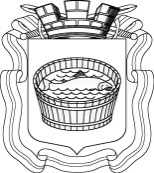 Ленинградская область                           Лужский муниципальный район Совет депутатов Лужского городского поселениятретьего созываРЕШЕНИЕ                                                                   21 ноября 2017 года       №  174                                                           О внесении изменений и дополнений в решение Совета депутатов Лужского городского поселения от 19.12.2016 г.        № 137 «О бюджете муниципального образования Лужское городское поселение на 2017 год и плановый период 2018 и 2019 годов»В соответствии с Федеральным законом от 06.10.2003 г. № 131-ФЗ        «Об общих принципах организации местного самоуправления в Российской Федерации», руководствуясь Бюджетным кодексом Российской Федерации, Уставом Лужского городского поселения, Совет депутатов Лужского городского поселения РЕШИЛ:Внести в решение Совета депутатов Лужского городского поселения от 19.12.2016 г.  №  137 «О бюджете муниципального образования Лужское городское поселение на 2017 год и плановый период 2018 и 2019 годов»        (с последующими изменениями и дополнениями от 28.02.2017 г. № 150, от 18.04.2017 г. № 157, от 23.05.2017 г. № 161, от 21.06.2017 г. № 165, от 19.09.2017 № 168, от 17.10.2017 № 170) (далее - решение) следующие изменения и дополнения:1. Подпункт 1.1 пункта 1 «Основные характеристики местного бюджета Лужского городского поселения на 2017 год и плановый период 2018 и 2019 годов» изложить в следующей редакции:«1.1.Утвердить основные характеристики местного бюджета Лужского городского поселения на 2017 год:прогнозируемый общий объем доходов местного бюджета Лужского городского поселения на 2017 год в сумме 477 382,8 тыс. руб.;общий объем расходов местного бюджета Лужского городского поселения на 2017 год в сумме  538 755,4 тыс. руб.;прогнозируемый дефицит местного бюджета Лужского городского поселения на 2017 год в сумме 61 372,6 тыс. руб.»2. Подпункт 5.5 пункта 5. Бюджетные ассигнования местного бюджета Лужского городского поселения на 2017 год и плановый период 2018 и 2019 годов изложить в следующей редакции:«5.5. Установить, что в порядке, установленном нормативными правовыми актами администрации Лужского муниципального района, предоставляются субсидии юридическим лицам (за исключением субсидий государственным (муниципальным) учреждениям), индивидуальным предпринимателям, физическим лицам – производителям товаров, работ, услуг, в случаях, установленных настоящим решением, а именно: - в целях реализации муниципальной программы Лужского городского поселения «Развитие жилищно-коммунального и дорожного хозяйства Лужского городского поселения Лужского муниципального района на 2015-2017 годы»; - на компенсацию выпадающих доходов организациям, предоставляющим населению банные услуги по тарифам, не обеспечивающим возмещение издержек;- на повышение надежности и энергетической эффективности в системах теплоснабжения».3. Подпункт 6.2 пункта 6. «Особенности установления отдельных расходных обязательств и использования бюджетных ассигнований по обеспечению деятельности органов местного самоуправления Лужского городского поселения и учреждений Лужского городского поселения» изложить в следующей редакции:«6.2. Утвердить размер индексации месячных должностных окладов работников, замещающих должности, не являющиеся должностями муниципальной гражданской службы, в 1,06 раза с 1 января 2017 года, с 1 декабря 2017 года».4. В подпункте 8.3 пункта 8 цифру «213,0» заменить цифрой «173,1».	5. Подпункт 9.2 пункта 9 «Бюджетные инвестиции в объекты капитального строительства муниципальной собственности Лужского городского поселения» изложить в следующей редакции:«9.2.Утвердить бюджетные инвестиции в объекты капитального строительства муниципальной  собственности Лужского городского поселения на 2017 год в сумме 58 232,8 тыс. руб., в том числе:- средства на оказание поддержки гражданам, пострадавшим в результате пожара муниципального жилищного фонда (приобретение в муниципальную собственность жилых помещений для дальнейшего предоставления их по договорам социального найма) – 5 020,7 тыс. руб.;- средства на осуществление мероприятий по газификации Лужского городского поселения (строительство объектов газификации, в том числе проектно-изыскательские работы) – 53 008,7 тыс. руб.;- средства на обеспечение мероприятий по переселению граждан из аварийного жилищного фонда – 203,4 тыс. руб.»6. Изложить в новой редакции:Приложение 1 «Источники внутреннего финансирования дефицита бюджета Лужского городского поселения на 2017 год» (прилагается).Приложение 3 «Прогнозируемые поступления доходов в бюджет Лужского городского поселения на 2017 год» (прилагается).Приложение 5 «Безвозмездные поступления в бюджет Лужского городского поселения на 2017 год» (прилагается). Приложение 7 «Объем межбюджетных трансфертов, получаемых от других бюджетов бюджетной системы Российской Федерации на 2017 год» (прилагается). Приложение 11 «Распределение бюджетных ассигнований по разделам, по целевым статьям (муниципальным программам и непрограммным направлениям деятельности), группам и подгруппам видов расходов, разделам, подразделам классификации расходов  бюджета Лужского городского поселения на 2017 год» (прилагается).Приложение 13 «Распределение бюджетных ассигнований по разделам, подразделам классификации расходов бюджета Лужского городского поселения на 2017 год» (прилагается).Приложение 15 «Ведомственная структура расходов бюджета Лужского городского поселения на 2017 год» (прилагается).7. Настоящее решение вступает в силу с момента официального  опубликования.Глава Лужского городского поселения,исполняющий полномочия председателя Совета депутатов	                                                                              В.Н. Степанов УТВЕРЖДЕНЫрешением Совета депутатов Лужского городского поселенияот 19.12.2016 г. № 137(в редакции решения от 21.11.2017 г. № 174)(приложение 1)Источники внутреннего финансирования дефицита бюджета Лужского городского поселения на 2017 годУТВЕРЖДЕНЫрешением Совета депутатов Лужского городского поселенияот 19.12.2016 г. № 137(в редакции решения от 21.11.2017 г. № 174)(приложение 3)Прогнозируемые поступления доходов в бюджет Лужского городского поселения на 2017 годУТВЕРЖДЕНЫрешением Совета депутатов Лужского городского поселенияот 19.12.2016 г. № 137(в редакции решения от 21.11.2017 г. № 174)(приложение 5)Безвозмездные поступления в бюджет Лужского городского поселения на 2017 годУТВЕРЖДЕНрешением Совета депутатов Лужского городского поселенияот 19.12.2016 г. № 137(в редакции решения от 21.11.2017 г. № 174)(приложение 7)Объем межбюджетных трансфертов, получаемых от других бюджетов бюджетной системы Российской Федерации на 2017 годУТВЕРЖДЕНОрешением Совета депутатов Лужского городского поселенияот 19.12.2016 г. № 137(в редакции решения от 21.11.2017 г. № 174)(приложение 11)Распределение бюджетных ассигнований по разделам, по целевым статьям (муниципальным программам и непрограммным направлениям деятельности), группам и подгруппам видов расходов, разделам, подразделам классификации расходов бюджета Лужского городского поселения на 2017 годУТВЕРЖДЕНОрешением Совета депутатов Лужского городского поселенияот 19.12.2016 г. № 137(в редакции решения от 21.11.2017 г. № 174)(приложение 13)Распределение бюджетных ассигнований по разделам,подразделам классификации расходов бюджетаЛужского городского поселения на 2017 годУТВЕРЖДЕНАрешением Совета депутатов Лужского городского поселенияот 19.12.2016 г. № 137(в редакции решения от 21.11.2017 г. № 174)(приложение 15)Ведомственная структура расходов бюджета Лужского городского поселения на 2017 годКодНаименованиеСумма (тыс. руб.)КодНаименованиеСумма (тыс. руб.)01 00 00 00 00 0000000ИСТОЧНИКИ ВНУТРЕННЕГО ФИНАНСИРОВАНИЯ ДЕФИЦИТОВ БЮДЖЕТОВ61 372,601 05 00 00 00 0000000Изменение остатков средств на счетах по учету средств бюджетов61 372,6Всего61 372,6Код бюджетной классификацииИсточник доходовСумма 
(тыс. руб.)Код бюджетной классификацииИсточник доходовСумма 
(тыс. руб.)1231 00 00 00 0 00 0 000 000 НАЛОГОВЫЕ И НЕНАЛОГОВЫЕ ДОХОДЫ192 990,4Налоговые доходы152 798,41 01 00 00 0 00 0 000 000 НАЛОГИ НА ПРИБЫЛЬ, ДОХОДЫ93 514,51 01 02 00 0 01 0 000 110 Налог на доходы физических лиц93 514,51 01 02 01 0 01 0 000 110 Налог на доходы физических лиц с доходов, источником которых является налоговый агент, за исключением доходов, в отношении которых исчисление и уплата налога осуществляются в соответствии со статьями 227, 2271 и 228 Налогового кодекса Российской Федерации93 514,51 01 02 01 0 01 1 000 110 Налог на доходы физических лиц с доходов, источником которых является налоговый агент, за исключением доходов, в отношении которых исчисление и уплата налога осуществляются в соответствии со статьями 227, 227.1 и 228 Налогового кодекса Российской Федерации (сумма платежа (перерасчеты, недоимка и задолженность по соответствующему платежу, в том числе по отмененному))93 514,51 03 00 00 0 00 0 000 000 НАЛОГИ НА ТОВАРЫ (РАБОТЫ, УСЛУГИ), РЕАЛИЗУЕМЫЕ НА ТЕРРИТОРИИ РОССИЙСКОЙ ФЕДЕРАЦИИ5 249,01 03 02 00 0 01 0 000 110 Акцизы по подакцизным товарам (продукции), производимым на территории Российской Федерации5 249,01 03 02 23 0 01 0 000 110 Доходы от уплаты акцизов на дизельное топливо, подлежащие распределению между бюджетами субъектов Российской Федерации и местными бюджетами с учетом установленных дифференцированных нормативов отчислений в местные бюджеты2 100,01 03 02 25 0 01 0 000 110 Доходы от уплаты акцизов на автомобильный бензин, подлежащие распределению между бюджетами субъектов Российской Федерации и местными бюджетами с учетом установленных дифференцированных нормативов отчислений в местные бюджеты3 149,01 06 00 00 0 00 0 000 000 НАЛОГИ НА ИМУЩЕСТВО54 034,91 06 01 00 0 00 0 000 110 Налог на имущество физических лиц5 100,01 06 01 03 0 13 0 000 110 Налог на имущество физических лиц, взимаемый по ставкам, применяемым к объектам налогообложения, расположенным в границах городских поселений5 100,01 06 01 03 0 13 1 000 110 Налог на имущество физических лиц, взимаемый по ставкам, применяемым к объектам налогообложения, расположенным в границах городских поселений (сумма платежа (перерасчеты, недоимка и задолженность по соответствующему платежу, в том числе по отмененному))5 100,01 06 06 00 0 00 0 000 110 Земельный налог48 934,91 06 06 03 0 00 0 000 110 Земельный налог с организаций41 595,01 06 06 03 3 13 0 000 110 Земельный налог с организаций, обладающих земельным участком, расположенным в границах городских поселений41 595,01 06 06 04 0 00 0 000 110 Земельный налог с физических лиц7 339,91 06 06 04 3 13 0 000 110 Земельный налог с физических лиц, обладающих земельным участком, расположенным в границах городских поселений7 339,9Неналоговые доходы40 192,01 11 00 00 0 00 0 000 000 ДОХОДЫ ОТ ИСПОЛЬЗОВАНИЯ ИМУЩЕСТВА, НАХОДЯЩЕГОСЯ В ГОСУДАРСТВЕННОЙ И МУНИЦИПАЛЬНОЙ СОБСТВЕННОСТИ13 250,01 11 05 00 0 00 0 000 120 Доходы, получаемые в виде арендной либо иной платы за передачу в возмездное пользование государственного и муниципального имущества (за исключением имущества бюджетных и автономных учреждений, а также имущества государственных и муниципальных унитарных предприятий, в том числе казенных)11 700,01 11 05 01 0 00 0 000 120 Доходы, получаемые в виде арендной платы за земельные участки, государственная собственность на которые не разграничена, а также средства от продажи права на заключение договоров аренды указанных земельных участков9 700,01 11 05 01 3 13 0 000 120 Доходы, получаемые в виде арендной платы за земельные участки, государственная собственность на которые не разграничена и которые расположены в границах городских поселений, а также средства от продажи права на заключение договоров аренды указанных земельных участков9 700,01 11 05 07 0 00 0 000 120 Доходы от сдачи в аренду имущества, составляющего государственную (муниципальную) казну (за исключением земельных участков)2 000,01 11 05 07 5 13 0 000 120 Доходы от сдачи в аренду имущества, составляющего казну городских поселений (за исключением земельных участков)2 000,01 11 07 00 0 00 0 000 120 Платежи от государственных и муниципальных унитарных предприятий100,01 11 07 01 0 00 0 000 120 Доходы от перечисления части прибыли государственных и муниципальных унитарных предприятий, остающейся после уплаты налогов и обязательных платежей100,01 11 07 01 5 13 0 000 120 Доходы от перечисления части прибыли, остающейся после уплаты налогов и иных обязательных платежей муниципальных унитарных предприятий, созданных городскими поселениями100,01 11 09 00 0 00 0 000 120 Прочие доходы от использования имущества и прав, находящихся в государственной и муниципальной собственности (за исключением имущества бюджетных и автономных учреждений, а также имущества государственных и муниципальных унитарных предприятий, в том числе казенных)1 450,01 11 09 04 0 00 0 000 120 Прочие поступления от использования имущества, находящегося в государственной и муниципальной собственности (за исключением имущества бюджетных и автономных учреждений, а также имущества государственных и муниципальных унитарных предприятий, в том числе казенных)1 450,01 11 09 04 5 13 0 000 120 Прочие поступления от использования имущества, находящегося в собственности городских поселений (за исключением имущества муниципальных бюджетных и автономных учреждений, а также имущества муниципальных унитарных предприятий, в том числе казенных)1 450,01 13 00 00 0 00 0 000 000 ДОХОДЫ ОТ ОКАЗАНИЯ ПЛАТНЫХ УСЛУГ (РАБОТ) И КОМПЕНСАЦИИ ЗАТРАТ ГОСУДАРСТВА17 942,01 13 01 00 0 00 0 000 130 Доходы от оказания платных услуг (работ)17 942,01 13 01 99 0 00 0 000 130 Прочие доходы от оказания платных услуг (работ)17 942,01 13 01 99 5 13 0 000 130 Прочие доходы от оказания платных услуг (работ) получателями средств бюджетов городских поселений17 942,01 14 00 00 0 00 0 000 000 ДОХОДЫ ОТ ПРОДАЖИ МАТЕРИАЛЬНЫХ И НЕМАТЕРИАЛЬНЫХ АКТИВОВ8 400,01 14 02 00 0 00 0 000 000 Доходы от реализации имущества, находящегося в государственной и муниципальной собственности (за исключением движимого имущества бюджетных и автономных учреждений, а также имущества государственных и муниципальных унитарных предприятий, в том числе казенных)4 000,01 14 02 05 0 13 0 000 440 Доходы от реализации имущества, находящегося в собственности городских поселений (за исключением имущества муниципальных бюджетных и автономных учреждений, а также имущества муниципальных унитарных предприятий, в том числе казенных), в части реализации материальных запасов по указанному имуществу4 000,01 14 02 05 3 13 0 000 410 Доходы от реализации иного имущества, находящегося в собственности городских поселений (за исключением имущества муниципальных бюджетных и автономных учреждений, а также имущества муниципальных унитарных предприятий, в том числе казенных), в части реализации основных средств по указанному имуществу4 000,01 14 06 00 0 00 0 000 430 Доходы от продажи земельных участков, находящихся в государственной и муниципальной собственности4 400,01 14 06 01 0 00 0 000 430 Доходы от продажи земельных участков, государственная собственность на которые не разграничена4 400,01 14 06 01 3 13 0 000 430 Доходы от продажи земельных участков, государственная собственность на которые не разграничена и которые расположены в границах городских поселений4 400,01 16 00 00 0 00 0 000 000 ШТРАФЫ, САНКЦИИ, ВОЗМЕЩЕНИЕ УЩЕРБА600,01 16 90 00 0 00 0 000 140 Прочие поступления от денежных взысканий (штрафов) и иных сумм в возмещение ущерба600,01 16 90 05 0 13 0 000 140 Прочие поступления от денежных взысканий (штрафов) и иных сумм в возмещение ущерба, зачисляемые в бюджеты городских поселений600,02 00 00 00 0 00 0 000 000 БЕЗВОЗМЕЗДНЫЕ ПОСТУПЛЕНИЯ284 392,4ИТОГО ДОХОДОВ477 382,8Код бюджетной классификацииИсточник доходовСумма(тыс. руб.)Код бюджетной классификацииИсточник доходовСумма(тыс. руб.)1232 00 00 00 0 00 0 000 000 БЕЗВОЗМЕЗДНЫЕ ПОСТУПЛЕНИЯ284 392,42 02 00 00 0 00 0 000 000 БЕЗВОЗМЕЗДНЫЕ ПОСТУПЛЕНИЯ ОТ ДРУГИХ БЮДЖЕТОВ БЮДЖЕТНОЙ СИСТЕМЫ РОССИЙСКОЙ ФЕДЕРАЦИИ284 392,42 02 10 00 0 00 0 000 151 Дотации бюджетам бюджетной системы Российской Федерации43 778,52 02 20 00 0 00 0 000 151 Субсидии бюджетам бюджетной системы Российской Федерации (межбюджетные субсидии)199 276,92 02 40 00 0 00 0 000 151 Иные межбюджетные трансферты41 337,0Код бюджетной классификацииИсточник доходовСумма(тыс. руб.)Код бюджетной классификацииИсточник доходовСумма(тыс. руб.)2 02 10 00 0 00 0 000 151 Дотации бюджетам бюджетной системы Российской Федерации43 778,52 02 15 00 1 00 0 000 151 Дотации на выравнивание бюджетной обеспеченности28 778,52 02 15 00 1 13 0 000 151 Дотации бюджетам городских поселений на выравнивание бюджетной обеспеченности28 778,52 02 15 00 2 00 0 000 151 Дотации бюджетам на поддержку мер по обеспечению сбалансированности бюджетов15 000,02 02 15 00 2 13 0 000 151 Дотации бюджетам городских поселений на поддержку мер по обеспечению сбалансированности бюджетов15 000,02 02 20 00 0 00 0 000 151 Субсидии бюджетам бюджетной системы Российской Федерации (межбюджетные субсидии)199 276,92 02 20 07 7 00 0 000 151 Субсидии бюджетам на софинансирование капитальных вложений в объекты государственной (муниципальной) собственности47 266,72 02 20 07 7 13 0 000 151 Субсидии бюджетам городских поселений на софинансирование капитальных вложений в объекты муниципальной собственности47 266,72 02 20 21 6 00 0 000 151 Субсидии бюджетам на осуществление дорожной деятельности в отношении автомобильных дорог общего пользования, а также капитального ремонта и ремонта дворовых территорий многоквартирных домов, проездов к дворовым территориям многоквартирных домов населенных пунктов18 827,12 02 20 21 6 13 0 000 151 Субсидии бюджетам городских поселений на осуществление дорожной деятельности в отношении автомобильных дорог общего пользования, а также капитального ремонта и ремонта дворовых территорий многоквартирных домов, проездов к дворовым территориям многоквартирных домов населенных пунктов18 827,12 02 25 55 5 00 0 000 151 Субсидии бюджетам на поддержку государственных программ субъектов Российской Федерации и муниципальных программ формирования современной городской среды58 000,02 02 25 55 5 13 0 000 151 Субсидии бюджетам городских поселений на поддержку государственных программ субъектов Российской Федерации и муниципальных программ формирования современной городской среды58 000,02 02 29 99 9 00 0 000 151 Прочие субсидии75 183,12 02 29 99 9 13 0 000 151 Прочие субсидии бюджетам городских поселений75 183,12 02 40 00 0 00 0 000 151 Иные межбюджетные трансферты41 337,02 02 49 99 9 00 0 000 151 Прочие межбюджетные трансферты, передаваемые бюджетам41 337,02 02 49 99 9 13 0 000 151 Прочие межбюджетные трансферты, передаваемые бюджетам городских поселений41 337,0ИТОГО284 392,4НаименованиеКЦСРКВРРзПРСумма (тыс. руб.)НаименованиеКЦСРКВРРзПРСумма (тыс. руб.)Всего538 755,4Муниципальная программа Лужского городского поселения "Обеспечение жилыми помещениями граждан, состоящих на учете в качестве нуждающихся в жилых помещениях, в связи с утратой жилья в результате пожара в муниципальном жилищном фонде Лужского городского поселения на 2017-2020 годы"50 0 00 000005 020,7Основное мероприятие "Оказание поддержки гражданам, пострадавшим в результате пожара муниципального жилищного фонда"50 0 01 000005 020,7На оказание поддержки гражданам, пострадавшим в результате пожара муниципального жилищного фонда50 0 01 708004 718,6Капитальные вложения в объекты государственной (муниципальной) собственности50 0 01 708004004 718,6ЖИЛИЩНО-КОММУНАЛЬНОЕ ХОЗЯЙСТВО50 0 01 7080041005004 718,6Жилищное хозяйство50 0 01 7080041005014 718,6Расходы на оказание поддержки гражданам, пострадавшим в результате пожара муниципального жилищного фонда50 0 01 S0800302,1Капитальные вложения в объекты государственной (муниципальной) собственности50 0 01 S0800400302,1ЖИЛИЩНО-КОММУНАЛЬНОЕ ХОЗЯЙСТВО50 0 01 S08004100500302,1Жилищное хозяйство50 0 01 S08004100501302,1Муниципальная программа Лужского городского поселения "Развитие и поддержка малого предпринимательства в Лужском городском поселении на 2015 год и плановый период 2016-2017 годы"51 0 00 00000450,0Основное мероприятие "Мероприятие поддержки и развития предпринимательской деятельности"51 0 01 00000450,0Расходы на мероприятия поддержки и развития предпринимательской деятельности51 0 01 00910450,0Закупка товаров, работ и услуг для обеспечения государственных (муниципальных) нужд51 0 01 00910200450,0НАЦИОНАЛЬНАЯ ЭКОНОМИКА51 0 01 009102400400450,0Другие вопросы в области национальной экономики51 0 01 009102400412450,0Муниципальная программа Лужского городского поселения "Развитие жилищно-коммунального и дорожного хозяйства Лужского городского поселения Лужского муниципального района на 2015-2018 годы"56 0 00 00000392 402,2Подпрограмма "Модернизация объектов коммунальной инфраструктуры"56 1 00 0000054 721,8Основное мероприятие "Техническое обслуживание сетей водоснабжения и водоотведения, артезианских скважин"56 1 01 000001 032,5Расходы на организацию водоснабжения и водоотведения в границах поселения56 1 01 025801 032,5Закупка товаров, работ и услуг для обеспечения государственных (муниципальных) нужд56 1 01 025802001 032,5ЖИЛИЩНО-КОММУНАЛЬНОЕ ХОЗЯЙСТВО56 1 01 0258024005001 032,5Коммунальное хозяйство56 1 01 0258024005021 032,5Основное мероприятие "Ремонт и техническое обслуживание сетей теплоснабжения"56 1 02 000006 221,7Расходы на организацию теплоснабжения56 1 02 02570500,0Закупка товаров, работ и услуг для обеспечения государственных (муниципальных) нужд56 1 02 02570200500,0ЖИЛИЩНО-КОММУНАЛЬНОЕ ХОЗЯЙСТВО56 1 02 025702400500500,0Коммунальное хозяйство56 1 02 025702400502500,0На реализацию мероприятий по подготовке объектов теплоснабжения к отопительному сезону на территории Ленинградской области56 1 02 701605 421,7Закупка товаров, работ и услуг для обеспечения государственных (муниципальных) нужд56 1 02 701602005 421,7ЖИЛИЩНО-КОММУНАЛЬНОЕ ХОЗЯЙСТВО56 1 02 7016024005005 421,7Коммунальное хозяйство56 1 02 7016024005025 421,7Расходы на реализацию мероприятий по подготовке объектов теплоснабжения к отопительному сезону на территории Ленинградской области56 1 02 S0160300,0Закупка товаров, работ и услуг для обеспечения государственных (муниципальных) нужд56 1 02 S0160200300,0ЖИЛИЩНО-КОММУНАЛЬНОЕ ХОЗЯЙСТВО56 1 02 S01602400500300,0Коммунальное хозяйство56 1 02 S01602400502300,0Основное мероприятие "Обслуживание и ремонт ливневой канализации"56 1 03 000002 700,0Расходы на мероприятия по ремонту ливневой канализации56 1 03 019002 700,0Закупка товаров, работ и услуг для обеспечения государственных (муниципальных) нужд56 1 03 019002002 700,0ЖИЛИЩНО-КОММУНАЛЬНОЕ ХОЗЯЙСТВО56 1 03 0190024005002 700,0Благоустройство56 1 03 0190024005032 700,0Основное мероприятие "Ремонт сетей электроснабжения"56 1 04 000001 200,0Расходы на организацию электроснабжения56 1 04 026201 200,0Закупка товаров, работ и услуг для обеспечения государственных (муниципальных) нужд56 1 04 026202001 200,0ЖИЛИЩНО-КОММУНАЛЬНОЕ ХОЗЯЙСТВО56 1 04 0262024005001 200,0Коммунальное хозяйство56 1 04 0262024005021 200,0Основное мероприятие "Обеспечение реализации энергосберегающих мероприятий"56 1 05 000003 825,0На реализацию мероприятий по повышению надежности и энергетической эффективности в системах теплоснабжения56 1 05 701803 442,5Закупка товаров, работ и услуг для обеспечения государственных (муниципальных) нужд56 1 05 701802003 442,5ЖИЛИЩНО-КОММУНАЛЬНОЕ ХОЗЯЙСТВО56 1 05 7018024005003 442,5Коммунальное хозяйство56 1 05 7018024005023 442,5Расходы на реализацию мероприятий по повышению надежности и энергетической эффективности в системах теплоснабжения56 1 05 S0180382,5Закупка товаров, работ и услуг для обеспечения государственных (муниципальных) нужд56 1 05 S0180200382,5ЖИЛИЩНО-КОММУНАЛЬНОЕ ХОЗЯЙСТВО56 1 05 S01802400500382,5Коммунальное хозяйство56 1 05 S01802400502382,5Основное мероприятие "Ремонт сетей водоснабжения на территории Луга-3 (полигон)"56 1 06 0000039 742,6На мероприятия, направленные на безаварийную работу объектов водоснабжения и водоотведения56 1 06 7026035 768,2Закупка товаров, работ и услуг для обеспечения государственных (муниципальных) нужд56 1 06 7026020035 768,2ЖИЛИЩНО-КОММУНАЛЬНОЕ ХОЗЯЙСТВО56 1 06 70260240050035 768,2Коммунальное хозяйство56 1 06 70260240050235 768,2Расходы на мероприятия, направленные на безаварийную работу объектов водоснабжения и водоотведения56 1 06 S02603 974,4Закупка товаров, работ и услуг для обеспечения государственных (муниципальных) нужд56 1 06 S02602003 974,4ЖИЛИЩНО-КОММУНАЛЬНОЕ ХОЗЯЙСТВО56 1 06 S026024005003 974,4Коммунальное хозяйство56 1 06 S026024005023 974,4Подпрограмма "Энергосбережение и повышение энергетической эффективности"56 2 00 0000022 613,1Основное мероприятие "Поставка электроэнергии г. Луга (уличное освещение) (реализация энергосервисного контракта)"56 2 01 0000022 613,1Расходы на организацию уличного освещения на территории Лужского городского поселения56 2 01 0194022 613,1Закупка товаров, работ и услуг для обеспечения государственных (муниципальных) нужд56 2 01 0194020022 613,1ЖИЛИЩНО-КОММУНАЛЬНОЕ ХОЗЯЙСТВО56 2 01 01940240050022 613,1Благоустройство56 2 01 01940240050322 613,1Подпрограмма "Содержание и ремонт объектов жилищного фонда"56 3 00 0000013 263,0Основное мероприятие "Капитальный ремонт общего имущества в многоквартирных жилых домах"56 3 01 000009 600,0Взносы на капитальный ремонт общего имущества в многоквартирных домах, расположенных на территории поселения, в части муниципальной собственности56 3 01 023104 600,0Закупка товаров, работ и услуг для обеспечения государственных (муниципальных) нужд56 3 01 023102004 600,0ЖИЛИЩНО-КОММУНАЛЬНОЕ ХОЗЯЙСТВО56 3 01 0231024005004 600,0Жилищное хозяйство56 3 01 0231024005014 600,0Субсидии на обеспечение мероприятий по капитальному ремонту многоквартирных домов56 3 01 096015 000,0Предоставление субсидий бюджетным, автономным учреждениям и иным некоммерческим организациям56 3 01 096016005 000,0ЖИЛИЩНО-КОММУНАЛЬНОЕ ХОЗЯЙСТВО56 3 01 0960163005005 000,0Жилищное хозяйство56 3 01 0960163005015 000,0Основное мероприятие "Содержание, капитальный и текущий ремонт жилого фонда"56 3 02 000003 260,0Расходы на прочие мероприятия по содержанию жилого фонда56 3 02 003702 485,5Закупка товаров, работ и услуг для обеспечения государственных (муниципальных) нужд56 3 02 003702002 485,5ЖИЛИЩНО-КОММУНАЛЬНОЕ ХОЗЯЙСТВО56 3 02 0037024005002 485,5Жилищное хозяйство56 3 02 0037024005012 485,5Расходы на осуществление ремонта жилья нуждающимся ветеранам ВОВ56 3 02 01800100,0Закупка товаров, работ и услуг для обеспечения государственных (муниципальных) нужд56 3 02 01800200100,0ЖИЛИЩНО-КОММУНАЛЬНОЕ ХОЗЯЙСТВО56 3 02 018002400500100,0Жилищное хозяйство56 3 02 018002400501100,0Расходы на мероприятия по капитальному ремонту неблагоустроенного жилого фонда56 3 02 01820350,0Закупка товаров, работ и услуг для обеспечения государственных (муниципальных) нужд56 3 02 01820200350,0ЖИЛИЩНО-КОММУНАЛЬНОЕ ХОЗЯЙСТВО56 3 02 018202400500350,0Жилищное хозяйство56 3 02 018202400501350,0Расходы на мероприятия по текущему ремонту муниципального жилого фонда56 3 02 02450324,5Закупка товаров, работ и услуг для обеспечения государственных (муниципальных) нужд56 3 02 02450200324,5ЖИЛИЩНО-КОММУНАЛЬНОЕ ХОЗЯЙСТВО56 3 02 024502400500324,5Жилищное хозяйство56 3 02 024502400501324,5Основное мероприятие "Формирование доступной среды жизнедеятельности для инвалидов"56 3 03 0000033,0Расходы на мероприятия по формированию доступной среды жизнедеятельности для инвалидов56 3 03 0282033,0Закупка товаров, работ и услуг для обеспечения государственных (муниципальных) нужд56 3 03 0282020033,0ЖИЛИЩНО-КОММУНАЛЬНОЕ ХОЗЯЙСТВО56 3 03 02820240050033,0Жилищное хозяйство56 3 03 02820240050133,0Основное мероприятие "Ремонт внутридомовых инженерных сетей электроснабжения в рамках укрепления пожарной безопасности (в том числе проектные работы)"56 3 04 00000230,0Расходы на мероприятия по ремонту внутридомовых инженерных сетей, электрооборудования56 3 04 01840230,0Закупка товаров, работ и услуг для обеспечения государственных (муниципальных) нужд56 3 04 01840200230,0ЖИЛИЩНО-КОММУНАЛЬНОЕ ХОЗЯЙСТВО56 3 04 018402400500230,0Жилищное хозяйство56 3 04 018402400501230,0Основное мероприятие "Проведение технической экспертизы жилищного фонда"56 3 05 00000140,0Расходы на мероприятия по проведению технической экспертизы жилищного фонда56 3 05 01830140,0Закупка товаров, работ и услуг для обеспечения государственных (муниципальных) нужд56 3 05 01830200140,0ЖИЛИЩНО-КОММУНАЛЬНОЕ ХОЗЯЙСТВО56 3 05 018302400500140,0Жилищное хозяйство56 3 05 018302400501140,0Подпрограмма "Благоустройство"56 4 00 00000155 363,5Основное мероприятие "Озеленение и благоустройство Лужского городского поселения"56 4 01 0000011 575,0Расходы на осуществление мероприятий по озеленению территории поселения56 4 01 018805 140,0Закупка товаров, работ и услуг для обеспечения государственных (муниципальных) нужд56 4 01 018802005 140,0ЖИЛИЩНО-КОММУНАЛЬНОЕ ХОЗЯЙСТВО56 4 01 0188024005005 140,0Благоустройство56 4 01 0188024005035 140,0Расходы на прочие мероприятия по благоустройству56 4 01 019105 335,0Закупка товаров, работ и услуг для обеспечения государственных (муниципальных) нужд56 4 01 019102005 335,0ЖИЛИЩНО-КОММУНАЛЬНОЕ ХОЗЯЙСТВО56 4 01 0191024005005 335,0Благоустройство56 4 01 0191024005035 335,0На поддержку муниципальных образований Ленинградской области по развитию общественной инфраструктуры муниципального значения в Ленинградской области56 4 01 720201 100,0Закупка товаров, работ и услуг для обеспечения государственных (муниципальных) нужд56 4 01 720202001 100,0ЖИЛИЩНО-КОММУНАЛЬНОЕ ХОЗЯЙСТВО56 4 01 7202024005001 100,0Благоустройство56 4 01 7202024005031 100,0Основное мероприятие "Ремонт и содержание городского фонтана в Привокзальном сквере"56 4 02 00000360,0Расходы на мероприятия по содержанию и ремонту городского фонтана в Привокзальном сквере56 4 02 02940360,0Закупка товаров, работ и услуг для обеспечения государственных (муниципальных) нужд56 4 02 02940200360,0ЖИЛИЩНО-КОММУНАЛЬНОЕ ХОЗЯЙСТВО56 4 02 029402400500360,0Благоустройство56 4 02 029402400503360,0Основное мероприятие "Обслуживание мест массового отдыха"56 4 03 00000180,0Расходы на организацию обустройства мест массового отдыха населения56 4 03 02930180,0Закупка товаров, работ и услуг для обеспечения государственных (муниципальных) нужд56 4 03 02930200180,0ЖИЛИЩНО-КОММУНАЛЬНОЕ ХОЗЯЙСТВО56 4 03 029302400500180,0Благоустройство56 4 03 029302400503180,0Основное мероприятие "Организация ритуальных услуг"56 4 04 00000120,0Расходы на организацию ритуальных услуг56 4 04 02950120,0Закупка товаров, работ и услуг для обеспечения государственных (муниципальных) нужд56 4 04 02950200120,0ЖИЛИЩНО-КОММУНАЛЬНОЕ ХОЗЯЙСТВО56 4 04 029502400500120,0Благоустройство56 4 04 029502400503120,0Основное мероприятие "Техническое обслуживание и текущий ремонт электросетей и электроустановок на территории г. Луга (в том числе Луга-з, Городок-5, Шалово) (уличное освещение)"56 4 05 0000020 500,0На поддержку ЖКХ, развитие общественной и транспортной инфраструктуры поселений и оказание дополнительной финансовой помощи56 4 05 0073012 000,0Закупка товаров, работ и услуг для обеспечения государственных (муниципальных) нужд56 4 05 0073020012 000,0ЖИЛИЩНО-КОММУНАЛЬНОЕ ХОЗЯЙСТВО56 4 05 00730240050012 000,0Благоустройство56 4 05 00730240050312 000,0Расходы на техническое обслуживание и текущий ремонт уличного освещения поселения56 4 05 019308 500,0Закупка товаров, работ и услуг для обеспечения государственных (муниципальных) нужд56 4 05 019302008 500,0ЖИЛИЩНО-КОММУНАЛЬНОЕ ХОЗЯЙСТВО56 4 05 0193024005008 500,0Благоустройство56 4 05 0193024005038 500,0Основное мероприятие "Поставка электроэнергии на светофорные посты г. Луга"56 4 06 000001 017,0Расходы на поставку электроэнергии на светофорные посты поселения56 4 06 029201 017,0Закупка товаров, работ и услуг для обеспечения государственных (муниципальных) нужд56 4 06 029202001 017,0ЖИЛИЩНО-КОММУНАЛЬНОЕ ХОЗЯЙСТВО56 4 06 0292024005001 017,0Благоустройство56 4 06 0292024005031 017,0Основное мероприятие "Содержание тротуаров, пешеходных дорожек, мостов, лестниц, остановок общественного транспорта и Привокзального сквера"56 4 07 0000012 220,0Расходы на мероприятия по содержанию тротуаров, пешеходных дорожек, остановок общественного транспорта и Привокзального сквера56 4 07 0187012 220,0Закупка товаров, работ и услуг для обеспечения государственных (муниципальных) нужд56 4 07 0187020012 220,0ЖИЛИЩНО-КОММУНАЛЬНОЕ ХОЗЯЙСТВО56 4 07 01870240050012 220,0Благоустройство56 4 07 01870240050312 220,0Основное мероприятие "Благоустройство набережной реки Луги и общественно значимых пространств в г. Луга"56 4 08 0000040 250,0Расходы на мероприятия по созданию (или) благоустройству общественно значимых публичных пространств общегородского значения56 4 08 0053021 500,0Закупка товаров, работ и услуг для обеспечения государственных (муниципальных) нужд56 4 08 0053020021 500,0ЖИЛИЩНО-КОММУНАЛЬНОЕ ХОЗЯЙСТВО56 4 08 00530240050021 500,0Благоустройство56 4 08 00530240050321 500,0На реализацию проектов-победителей конкурса в номинации "Лучший проект создания (или) благоустройства общественно значимых публичных пространств общегородского значения"56 4 08 7457015 000,0Закупка товаров, работ и услуг для обеспечения государственных (муниципальных) нужд56 4 08 7457020015 000,0ЖИЛИЩНО-КОММУНАЛЬНОЕ ХОЗЯЙСТВО56 4 08 74570240050015 000,0Благоустройство56 4 08 74570240050315 000,0Расходы на реализацию проектов-победителей конкурса в номинации "Лучший проект создания (или) благоустройства общественно значимых публичных пространств общегородского значения"56 4 08 S45703 750,0Закупка товаров, работ и услуг для обеспечения государственных (муниципальных) нужд56 4 08 S45702003 750,0ЖИЛИЩНО-КОММУНАЛЬНОЕ ХОЗЯЙСТВО56 4 08 S457024005003 750,0Благоустройство56 4 08 S457024005033 750,0Основное мероприятие "Организация уличного освещения Лужского городского поселения"56 4 09 000002 197,4На поддержку муниципальных образований Ленинградской области по развитию общественной инфраструктуры муниципального значения в Ленинградской области56 4 09 720201 250,0Закупка товаров, работ и услуг для обеспечения государственных (муниципальных) нужд56 4 09 720202001 250,0ЖИЛИЩНО-КОММУНАЛЬНОЕ ХОЗЯЙСТВО56 4 09 7202024005001 250,0Благоустройство56 4 09 7202024005031 250,0Реализация областного закона от 12 мая 2015 года № 42-оз "О содействии развитию иных форм местного самоуправления на части территорий населенных пунктов Ленинградской области, являющихся административными центрами поселений"56 4 09 74390861,0Закупка товаров, работ и услуг для обеспечения государственных (муниципальных) нужд56 4 09 74390200861,0ЖИЛИЩНО-КОММУНАЛЬНОЕ ХОЗЯЙСТВО56 4 09 743902400500861,0Благоустройство56 4 09 743902400503861,0Расходы на реализацию областного закона от 12 мая 2015 года № 42-оз "О содействии развитию иных форм местного самоуправления на части территорий населенных пунктов Ленинградской области, являющихся административными центрами поселений"56 4 09 S439086,4Закупка товаров, работ и услуг для обеспечения государственных (муниципальных) нужд56 4 09 S439020086,4ЖИЛИЩНО-КОММУНАЛЬНОЕ ХОЗЯЙСТВО56 4 09 S4390240050086,4Благоустройство56 4 09 S4390240050386,4Основное мероприятие "Установка пешеходных ограждений и ограждений детских площадок"56 4 10 000005 891,1Мероприятия по установке пешеходных ограждений перильного типа56 4 10 024105 000,0Закупка товаров, работ и услуг для обеспечения государственных (муниципальных) нужд56 4 10 024102005 000,0ЖИЛИЩНО-КОММУНАЛЬНОЕ ХОЗЯЙСТВО56 4 10 0241024005005 000,0Благоустройство56 4 10 0241024005035 000,0Реализация областного закона от 12 мая 2015 года № 42-оз "О содействии развитию иных форм местного самоуправления на части территорий населенных пунктов Ленинградской области, являющихся административными центрами поселений"56 4 10 74390810,0Закупка товаров, работ и услуг для обеспечения государственных (муниципальных) нужд56 4 10 74390200810,0ЖИЛИЩНО-КОММУНАЛЬНОЕ ХОЗЯЙСТВО56 4 10 743902400500810,0Благоустройство56 4 10 743902400503810,0Расходы на реализацию областного закона от 12 мая 2015 года № 42-оз "О содействии развитию иных форм местного самоуправления на части территорий населенных пунктов Ленинградской области, являющихся административными центрами поселений"56 4 10 S439081,1Закупка товаров, работ и услуг для обеспечения государственных (муниципальных) нужд56 4 10 S439020081,1ЖИЛИЩНО-КОММУНАЛЬНОЕ ХОЗЯЙСТВО56 4 10 S4390240050081,1Благоустройство56 4 10 S4390240050381,1Основное мероприятие "Благоустройство дворовых территорий в рамках реализации приоритетного проекта "Формирование комфортной городской среды"56 4 11 0000040 702,2Расходы на поддержку государственных программ субъектов Российской Федерации и муниципальных программ формирования современной городской среды за счет средств резервного фонда Правительства Российской Федерации56 4 11 L555F2 035,5Закупка товаров, работ и услуг для обеспечения государственных (муниципальных) нужд56 4 11 L555F2002 035,5ЖИЛИЩНО-КОММУНАЛЬНОЕ ХОЗЯЙСТВО56 4 11 L555F24005002 035,5Благоустройство56 4 11 L555F24005032 035,5На поддержку государственных программ субъектов Российской Федерации и муниципальных программ формирования современной городской среды за счет средств резервного фонда Правительства Российской Федерации56 4 11 R555F38 666,7Закупка товаров, работ и услуг для обеспечения государственных (муниципальных) нужд56 4 11 R555F20038 666,7ЖИЛИЩНО-КОММУНАЛЬНОЕ ХОЗЯЙСТВО56 4 11 R555F240050038 666,7Благоустройство56 4 11 R555F240050338 666,7Основное мероприятие "Благоустройство общественных территорий в рамках реализации приоритетного проекта "Формирование комфортной городской среды"56 4 12 0000020 350,8Расходы на поддержку государственных программ субъектов Российской Федерации и муниципальных программ формирования современной городской среды за счет средств резервного фонда Правительства Российской Федерации56 4 12 L555F1 017,5Закупка товаров, работ и услуг для обеспечения государственных (муниципальных) нужд56 4 12 L555F2001 017,5ЖИЛИЩНО-КОММУНАЛЬНОЕ ХОЗЯЙСТВО56 4 12 L555F24005001 017,5Благоустройство56 4 12 L555F24005031 017,5На поддержку государственных программ субъектов Российской Федерации и муниципальных программ формирования современной городской среды за счет средств резервного фонда Правительства Российской Федерации56 4 12 R555F19 333,3Закупка товаров, работ и услуг для обеспечения государственных (муниципальных) нужд56 4 12 R555F20019 333,3ЖИЛИЩНО-КОММУНАЛЬНОЕ ХОЗЯЙСТВО56 4 12 R555F240050019 333,3Благоустройство56 4 12 R555F240050319 333,3Подпрограмма "Содержание и ремонт автомобильных дорог и искусственных сооружений"56 5 00 0000075 032,1Основное мероприятие "Содержание проезжих частей улиц и Привокзальной площади"56 5 01 0000021 125,6Расходы на содержание проезжих частей улиц и Привокзальной площади56 5 01 0269021 125,6Закупка товаров, работ и услуг для обеспечения государственных (муниципальных) нужд56 5 01 0269020021 125,6НАЦИОНАЛЬНАЯ ЭКОНОМИКА56 5 01 02690240040021 125,6Дорожное хозяйство (дорожные фонды)56 5 01 02690240040921 125,6Основное мероприятие "Капитальный ремонт и ремонт автомобильных дорог, искусственных сооружений, содержание и ремонт дворовых территорий"56 5 02 0000053 906,5Расходы на мероприятия по содержанию и ремонту дворовых территорий многоквартирных домов, проездов к дворовым территориям многоквартирных домов населенных пунктов56 5 02 016605 000,0Закупка товаров, работ и услуг для обеспечения государственных (муниципальных) нужд56 5 02 016602005 000,0НАЦИОНАЛЬНАЯ ЭКОНОМИКА56 5 02 0166024004005 000,0Дорожное хозяйство (дорожные фонды)56 5 02 0166024004095 000,0Расходы на капитальный ремонт и ремонт автомобильных дорог и искусственных сооружений56 5 02 0270021 100,0Закупка товаров, работ и услуг для обеспечения государственных (муниципальных) нужд56 5 02 0270020021 100,0НАЦИОНАЛЬНАЯ ЭКОНОМИКА56 5 02 02700240040021 100,0Дорожное хозяйство (дорожные фонды)56 5 02 02700240040921 100,0Капитальный ремонт и ремонт автомобильных дорог общего пользования местного значения56 5 02 701402 362,1Закупка товаров, работ и услуг для обеспечения государственных (муниципальных) нужд56 5 02 701402002 362,1НАЦИОНАЛЬНАЯ ЭКОНОМИКА56 5 02 7014024004002 362,1Дорожное хозяйство (дорожные фонды)56 5 02 7014024004092 362,1На капитальный ремонт и ремонт автомобильных дорог общего пользования местного значения, имеющих приоритетный социально-значимый характер56 5 02 7420016 465,0Закупка товаров, работ и услуг для обеспечения государственных (муниципальных) нужд56 5 02 7420020016 465,0НАЦИОНАЛЬНАЯ ЭКОНОМИКА56 5 02 74200240040016 465,0Дорожное хозяйство (дорожные фонды)56 5 02 74200240040916 465,0Реализация областного закона от 12 мая 2015 года № 42-оз "О содействии развитию иных форм местного самоуправления на части территорий населенных пунктов Ленинградской области, являющихся административными центрами поселений"56 5 02 743901 589,5Закупка товаров, работ и услуг для обеспечения государственных (муниципальных) нужд56 5 02 743902001 589,5НАЦИОНАЛЬНАЯ ЭКОНОМИКА56 5 02 7439024004001 589,5Дорожное хозяйство (дорожные фонды)56 5 02 7439024004091 589,5Капитальный ремонт и ремонт автомобильных дорог общего пользования местного значения56 5 02 S01401 231,2Закупка товаров, работ и услуг для обеспечения государственных (муниципальных) нужд56 5 02 S01402001 231,2НАЦИОНАЛЬНАЯ ЭКОНОМИКА56 5 02 S014024004001 231,2Дорожное хозяйство (дорожные фонды)56 5 02 S014024004091 231,2Расходы на капитальный ремонт и ремонт автомобильных дорог общего пользования местного значения, имеющих приоритетный социально-значимый характер56 5 02 S42005 983,2Закупка товаров, работ и услуг для обеспечения государственных (муниципальных) нужд56 5 02 S42002005 983,2НАЦИОНАЛЬНАЯ ЭКОНОМИКА56 5 02 S420024004005 983,2Дорожное хозяйство (дорожные фонды)56 5 02 S420024004095 983,2Расходы на реализацию областного закона от 12 мая 2015 года № 42-оз "О содействии развитию иных форм местного самоуправления на части территорий населенных пунктов Ленинградской области, являющихся административными центрами поселений"56 5 02 S4390175,5Закупка товаров, работ и услуг для обеспечения государственных (муниципальных) нужд56 5 02 S4390200175,5НАЦИОНАЛЬНАЯ ЭКОНОМИКА56 5 02 S43902400400175,5Дорожное хозяйство (дорожные фонды)56 5 02 S43902400409175,5Подпрограмма "Сбор и вывоз ТБО"56 6 00 0000011 100,0Основное мероприятие "Оборудование и ремонт контейнерных площадок"56 6 01 00000100,0Расходы на мероприятия по оборудованию, ремонту контейнерных площадок (частный сектор)56 6 01 01860100,0Закупка товаров, работ и услуг для обеспечения государственных (муниципальных) нужд56 6 01 01860200100,0ЖИЛИЩНО-КОММУНАЛЬНОЕ ХОЗЯЙСТВО56 6 01 018602400500100,0Благоустройство56 6 01 018602400503100,0Основное мероприятие "Вывоз твердых бытовых отходов (ТБО) с несанкционированных свалок с территории поселения"56 6 02 0000011 000,0Расходы на мероприятия по вывозу ТБО с несанкционированных свалок56 6 02 0192011 000,0Закупка товаров, работ и услуг для обеспечения государственных (муниципальных) нужд56 6 02 0192020011 000,0ЖИЛИЩНО-КОММУНАЛЬНОЕ ХОЗЯЙСТВО56 6 02 01920240050011 000,0Благоустройство56 6 02 01920240050311 000,0Подпрограмма "Повышение безопасности дорожного движения"56 7 00 000006 500,0Основное мероприятие "Повышение безопасности дорожного движения"56 7 01 000006 500,0Расходы на приобретение, ремонт и установку дорожных знаков56 7 01 026401 000,0Закупка товаров, работ и услуг для обеспечения государственных (муниципальных) нужд56 7 01 026402001 000,0НАЦИОНАЛЬНАЯ ЭКОНОМИКА56 7 01 0264024004001 000,0Дорожное хозяйство (дорожные фонды)56 7 01 0264024004091 000,0Расходы на мероприятия, направленные на повышение безопасности дорожного движения56 7 01 027105 500,0Закупка товаров, работ и услуг для обеспечения государственных (муниципальных) нужд56 7 01 027102005 500,0НАЦИОНАЛЬНАЯ ЭКОНОМИКА56 7 01 0271024004005 500,0Дорожное хозяйство (дорожные фонды)56 7 01 0271024004095 500,0Подпрограмма "Газификация жилищного фонда Лужского городского поселения"56 9 00 0000053 808,7Основное мероприятие "Проектирование и строительство распределительного газопровода"56 9 01 0000053 808,7Расходы на проектно-изыскательские работы и строительство газопровода56 9 01 003605 700,0Капитальные вложения в объекты государственной (муниципальной) собственности56 9 01 003604005 700,0ЖИЛИЩНО-КОММУНАЛЬНОЕ ХОЗЯЙСТВО56 9 01 0036041005005 700,0Коммунальное хозяйство56 9 01 0036041005025 700,0Расходы на организацию газоснабжения56 9 01 02500800,0Закупка товаров, работ и услуг для обеспечения государственных (муниципальных) нужд56 9 01 02500200800,0ЖИЛИЩНО-КОММУНАЛЬНОЕ ХОЗЯЙСТВО56 9 01 025002400500800,0Коммунальное хозяйство56 9 01 025002400502800,0На бюджетные инвестиции в объекты капитального строительства объектов газификации (в том числе проектно-изыскательские работы) собственности муниципальных образований56 9 01 7020043 808,7Капитальные вложения в объекты государственной (муниципальной) собственности56 9 01 7020040043 808,7ЖИЛИЩНО-КОММУНАЛЬНОЕ ХОЗЯЙСТВО56 9 01 70200410050043 808,7Коммунальное хозяйство56 9 01 70200410050243 808,7Расходы на бюджетные инвестиции в объекты капитального строительства объектов газификации (в том числе проектно-изыскательские работы) собственности муниципальных образований56 9 01 S02003 500,0Капитальные вложения в объекты государственной (муниципальной) собственности56 9 01 S02004003 500,0ЖИЛИЩНО-КОММУНАЛЬНОЕ ХОЗЯЙСТВО56 9 01 S020041005003 500,0Коммунальное хозяйство56 9 01 S020041005023 500,0Муниципальная программа Лужского городского поселения "Развитие культуры в Лужском городском поселении на 2015 год и плановый период 2016-2017 годы"58 0 00 0000092 998,5Основное мероприятие "Обеспечение деятельности муниципальных казенных учреждений культуры"58 0 01 0000081 120,0Расходы на обеспечение деятельности муниципальных казенных учреждений58 0 01 0013061 672,5Расходы на выплаты персоналу в целях обеспечения выполнения функций государственными (муниципальными) органами, казенными учреждениями, органами управления государственными внебюджетными фондами58 0 01 0013010040 164,7КУЛЬТУРА, КИНЕМАТОГРАФИЯ58 0 01 00130110080040 164,7Культура58 0 01 00130110080140 164,7Закупка товаров, работ и услуг для обеспечения государственных (муниципальных) нужд58 0 01 0013020021 205,4КУЛЬТУРА, КИНЕМАТОГРАФИЯ58 0 01 00130240080021 205,4Культура58 0 01 00130240080121 205,4Иные бюджетные ассигнования58 0 01 00130800302,4КУЛЬТУРА, КИНЕМАТОГРАФИЯ58 0 01 001308500800302,4Культура58 0 01 001308500801302,4На повышение оплаты труда работников учреждений культуры в соответствии с планами мероприятий ("дорожными картами") по реализации Указов Президента Российской Федерации от 7 мая 2012 года58 0 01 007407 511,5Расходы на выплаты персоналу в целях обеспечения выполнения функций государственными (муниципальными) органами, казенными учреждениями, органами управления государственными внебюджетными фондами58 0 01 007401007 511,5КУЛЬТУРА, КИНЕМАТОГРАФИЯ58 0 01 0074011008007 511,5Культура58 0 01 0074011008017 511,5Обеспечение выплат стимулирующего характера работникам муниципальных учреждений культуры58 0 01 7036011 936,0Расходы на выплаты персоналу в целях обеспечения выполнения функций государственными (муниципальными) органами, казенными учреждениями, органами управления государственными внебюджетными фондами58 0 01 7036010011 936,0КУЛЬТУРА, КИНЕМАТОГРАФИЯ58 0 01 70360110080011 936,0Культура58 0 01 70360110080111 936,0Основное мероприятие "Укрепление МТБ учреждений культуры городского поселения"58 0 02 0000010 613,5Расходы на осуществление капитального и текущего ремонта в помещении МКУ "Лужский городской дом культуры"58 0 02 019601 500,0Закупка товаров, работ и услуг для обеспечения государственных (муниципальных) нужд58 0 02 019602001 500,0КУЛЬТУРА, КИНЕМАТОГРАФИЯ58 0 02 0196024008001 500,0Культура58 0 02 0196024008011 500,0Расходы на мероприятия по ремонту в МКУ Лужский киноцентр "Смена"58 0 02 01980250,0Закупка товаров, работ и услуг для обеспечения государственных (муниципальных) нужд58 0 02 01980200250,0КУЛЬТУРА, КИНЕМАТОГРАФИЯ58 0 02 019802400800250,0Культура58 0 02 019802400801250,0Расходы на мероприятия по комплектованию библиотечных фондов в МКУ "Лужская ЦБС"58 0 02 02040300,0Закупка товаров, работ и услуг для обеспечения государственных (муниципальных) нужд58 0 02 02040200300,0КУЛЬТУРА, КИНЕМАТОГРАФИЯ58 0 02 020402400800300,0Культура58 0 02 020402400801300,0Расходы на мероприятия по оснащению муниципальных учреждений культуры58 0 02 02840345,0Закупка товаров, работ и услуг для обеспечения государственных (муниципальных) нужд58 0 02 02840200345,0КУЛЬТУРА, КИНЕМАТОГРАФИЯ58 0 02 028402400800345,0Культура58 0 02 028402400801345,0Капитальный ремонт объектов культуры городских поселений Ленинградской области58 0 02 70350354,2Закупка товаров, работ и услуг для обеспечения государственных (муниципальных) нужд58 0 02 70350200354,2КУЛЬТУРА, КИНЕМАТОГРАФИЯ58 0 02 703502400800354,2Культура58 0 02 703502400801354,2На поддержку муниципальных образований Ленинградской области по развитию общественной инфраструктуры муниципального значения в Ленинградской области58 0 02 720207 510,0Закупка товаров, работ и услуг для обеспечения государственных (муниципальных) нужд58 0 02 720202007 510,0КУЛЬТУРА, КИНЕМАТОГРАФИЯ58 0 02 7202024008007 510,0Культура58 0 02 7202024008017 510,0Расходы на капитальный ремонт объектов культуры городских поселений Ленинградской области58 0 02 S0350354,3Закупка товаров, работ и услуг для обеспечения государственных (муниципальных) нужд58 0 02 S0350200354,3КУЛЬТУРА, КИНЕМАТОГРАФИЯ58 0 02 S03502400800354,3Культура58 0 02 S03502400801354,3Основное мероприятие "Проведение мероприятий в сфере культуры (Культурно-массовых)"58 0 03 000001 205,0Расходы на проведение мероприятий в сфере культуры в МКУ "Лужский городской дом культуры"58 0 03 019701 100,0Закупка товаров, работ и услуг для обеспечения государственных (муниципальных) нужд58 0 03 019702001 100,0КУЛЬТУРА, КИНЕМАТОГРАФИЯ58 0 03 0197024008001 100,0Культура58 0 03 0197024008011 100,0Расходы на проведение мероприятий в сфере культуры в МКУ Лужский киноцентр "Смена"58 0 03 0201065,0Закупка товаров, работ и услуг для обеспечения государственных (муниципальных) нужд58 0 03 0201020065,0КУЛЬТУРА, КИНЕМАТОГРАФИЯ58 0 03 02010240080065,0Культура58 0 03 02010240080165,0Расходы на проведение мероприятий в сфере культуры в МКУ "Лужская ЦБС"58 0 03 0205040,0Закупка товаров, работ и услуг для обеспечения государственных (муниципальных) нужд58 0 03 0205020040,0КУЛЬТУРА, КИНЕМАТОГРАФИЯ58 0 03 02050240080040,0Культура58 0 03 02050240080140,0Основное мероприятие "Развитие кадрового потенциала работников культуры"58 0 04 0000060,0Расходы на развитие кадрового потенциала работников культуры58 0 04 0249060,0Закупка товаров, работ и услуг для обеспечения государственных (муниципальных) нужд58 0 04 0249020060,0КУЛЬТУРА, КИНЕМАТОГРАФИЯ58 0 04 02490240080060,0Культура58 0 04 02490240080160,0Муниципальная программа Лужского городского поселения "Молодежь Лужского городского поселения на 2015 год и плановый период 2016-2017 годы"59 0 00 0000011 862,3Основное мероприятие "Мероприятия по молодежной политике"59 0 01 00000520,0Расходы на мероприятия по молодежной политике59 0 01 02060200,0Закупка товаров, работ и услуг для обеспечения государственных (муниципальных) нужд59 0 01 02060200200,0ОБРАЗОВАНИЕ59 0 01 020602400700200,0Молодежная политика59 0 01 020602400707200,0На поддержку муниципальных образований Ленинградской области по развитию общественной инфраструктуры муниципального значения в Ленинградской области59 0 01 72020320,0Закупка товаров, работ и услуг для обеспечения государственных (муниципальных) нужд59 0 01 72020200320,0ОБРАЗОВАНИЕ59 0 01 720202400700320,0Молодежная политика59 0 01 720202400707320,0Основное мероприятие "Занятость"59 0 02 00000547,1Расходы на мероприятия по организации временного трудоустройства несовершеннолетних граждан59 0 02 02070547,1Расходы на выплаты персоналу в целях обеспечения выполнения функций государственными (муниципальными) органами, казенными учреждениями, органами управления государственными внебюджетными фондами59 0 02 02070100475,1ОБРАЗОВАНИЕ59 0 02 020701100700475,1Молодежная политика59 0 02 020701100707475,1Закупка товаров, работ и услуг для обеспечения государственных (муниципальных) нужд59 0 02 0207020072,0ОБРАЗОВАНИЕ59 0 02 02070240070072,0Молодежная политика59 0 02 02070240070772,0Основное мероприятие "Сохранение подростковых клубов"59 0 03 00000400,0Расходы на мероприятия по ремонту подростковых клубов59 0 03 02870200,0Закупка товаров, работ и услуг для обеспечения государственных (муниципальных) нужд59 0 03 02870200200,0ОБРАЗОВАНИЕ59 0 03 028702400700200,0Молодежная политика59 0 03 028702400707200,0На поддержку муниципальных образований Ленинградской области по развитию общественной инфраструктуры муниципального значения в Ленинградской области59 0 03 72020200,0Закупка товаров, работ и услуг для обеспечения государственных (муниципальных) нужд59 0 03 72020200200,0ОБРАЗОВАНИЕ59 0 03 720202400700200,0Молодежная политика59 0 03 720202400707200,0Основное мероприятие "Обеспечение деятельности подразделения "Молодежная политика" МКУ "Спортивно-молодежный центр"59 0 05 0000010 395,2Расходы на обеспечение деятельности муниципальных казенных учреждений59 0 05 0013010 395,2Расходы на выплаты персоналу в целях обеспечения выполнения функций государственными (муниципальными) органами, казенными учреждениями, органами управления государственными внебюджетными фондами59 0 05 001301009 051,2ОБРАЗОВАНИЕ59 0 05 0013011007009 051,2Молодежная политика59 0 05 0013011007079 051,2Закупка товаров, работ и услуг для обеспечения государственных (муниципальных) нужд59 0 05 001302001 322,5ОБРАЗОВАНИЕ59 0 05 0013024007001 322,5Молодежная политика59 0 05 0013024007071 322,5Иные бюджетные ассигнования59 0 05 0013080021,5ОБРАЗОВАНИЕ59 0 05 00130850070021,5Молодежная политика59 0 05 00130850070721,5Муниципальная программа Лужского городского поселения "Физическая культура в Лужском городском поселении на 2015 год и плановый период 2016-2017 годы"60 0 00 000002 102,0Основное мероприятие "Развитие физической культуры и спорта среди различных групп населения Лужского городского поселения"60 0 01 00000700,0Расходы на мероприятия в области спорта и физической культуры, туризма60 0 01 02080700,0Закупка товаров, работ и услуг для обеспечения государственных (муниципальных) нужд60 0 01 02080200700,0ФИЗИЧЕСКАЯ КУЛЬТУРА И СПОРТ60 0 01 020802401100700,0Другие вопросы в области физической культуры и спорта60 0 01 020802401105700,0Основное мероприятие "Развитие объектов физической культуры и спорта в Лужском городском поселении"60 0 02 00000800,0Расходы на осуществление ремонта спортзала (Т.Петровой,10)60 0 02 02090800,0Закупка товаров, работ и услуг для обеспечения государственных (муниципальных) нужд60 0 02 02090200800,0ФИЗИЧЕСКАЯ КУЛЬТУРА И СПОРТ60 0 02 020902401100800,0Другие вопросы в области физической культуры и спорта60 0 02 020902401105800,0Основное мероприятие "Обеспечение деятельности подразделения "Физическая культура" МКУ "Спортивно-молодежный центр"60 0 03 00000602,0Расходы на обеспечение деятельности муниципальных казенных учреждений60 0 03 00130602,0Закупка товаров, работ и услуг для обеспечения государственных (муниципальных) нужд60 0 03 00130200602,0ФИЗИЧЕСКАЯ КУЛЬТУРА И СПОРТ60 0 03 001302401100602,0Другие вопросы в области физической культуры и спорта60 0 03 001302401105602,0Муниципальная программа Лужского городского поселения "Развитие Заречного парка на 2015 год и плановый период 2016-2017 годы"64 0 00 000002 672,1Основное мероприятие "Обеспечение деятельности подразделения «Заречный парк» МКУ «Спортивно-молодежный центр»"64 0 01 000002 672,1Расходы на обеспечение деятельности муниципальных казенных учреждений64 0 01 001302 672,1Расходы на выплаты персоналу в целях обеспечения выполнения функций государственными (муниципальными) органами, казенными учреждениями, органами управления государственными внебюджетными фондами64 0 01 001301001 684,5КУЛЬТУРА, КИНЕМАТОГРАФИЯ64 0 01 0013011008001 684,5Культура64 0 01 0013011008011 684,5Закупка товаров, работ и услуг для обеспечения государственных (муниципальных) нужд64 0 01 00130200987,6КУЛЬТУРА, КИНЕМАТОГРАФИЯ64 0 01 001302400800987,6Культура64 0 01 001302400801987,6Обеспечение деятельности органов местного самоуправления98 0 00 000001 736,8Обеспечение деятельности аппаратов представительных органов муниципального образования.98 6 00 000001 736,8Расходы на обеспечение функций органов местного самоуправления98 6 00 001201 336,8Расходы на выплаты персоналу в целях обеспечения выполнения функций государственными (муниципальными) органами, казенными учреждениями, органами управления государственными внебюджетными фондами98 6 00 00120100891,4ОБЩЕГОСУДАРСТВЕННЫЕ ВОПРОСЫ98 6 00 001201200100891,4Функционирование законодательных (представительных) органов государственной власти и представительных органов муниципальных образований98 6 00 001201200103891,4Закупка товаров, работ и услуг для обеспечения государственных (муниципальных) нужд98 6 00 00120200363,0ОБЩЕГОСУДАРСТВЕННЫЕ ВОПРОСЫ98 6 00 001202400100363,0Функционирование законодательных (представительных) органов государственной власти и представительных органов муниципальных образований98 6 00 001202400103363,0Иные бюджетные ассигнования98 6 00 0012080082,4ОБЩЕГОСУДАРСТВЕННЫЕ ВОПРОСЫ98 6 00 00120850010082,4Функционирование законодательных (представительных) органов государственной власти и представительных органов муниципальных образований98 6 00 00120850010382,4Организация освещения в печатных и электронных средствах массовой информации, в сети Интернет деятельности органов местного самоуправления98 6 00 01070400,0Закупка товаров, работ и услуг для обеспечения государственных (муниципальных) нужд98 6 00 01070200400,0ОБЩЕГОСУДАРСТВЕННЫЕ ВОПРОСЫ98 6 00 010702400100400,0Другие общегосударственные вопросы98 6 00 010702400113400,0Непрограммные расходы органов местного самоуправления99 0 00 0000029 510,8Благоустройство территорий в рамках непрограммных расходов органов местного самоуправления99 6 00 000003 929,6На подготовку и проведение мероприятий, посвященных Дню образования Ленинградской области99 6 00 720303 929,6Закупка товаров, работ и услуг для обеспечения государственных (муниципальных) нужд99 6 00 720302003 929,6ЖИЛИЩНО-КОММУНАЛЬНОЕ ХОЗЯЙСТВО99 6 00 7203024005003 929,6Благоустройство99 6 00 7203024005033 929,6Непрограммные расходы99 9 00 0000025 581,2Доплаты к пенсиям муниципальных служащих99 9 00 003001 862,3Социальное обеспечение и иные выплаты населению99 9 00 003003001 862,3СОЦИАЛЬНАЯ ПОЛИТИКА99 9 00 0030032010001 862,3Пенсионное обеспечение99 9 00 0030032010011 862,3Обеспечение мероприятий по переселению граждан из аварийного жилищного фонда на снос ветхого жилья99 9 00 007103 190,6Закупка товаров, работ и услуг для обеспечения государственных (муниципальных) нужд99 9 00 007102003 190,6ЖИЛИЩНО-КОММУНАЛЬНОЕ ХОЗЯЙСТВО99 9 00 0071024005003 190,6Жилищное хозяйство99 9 00 0071024005013 190,6Расходы на прочие мероприятия по переселению граждан из аварийного жилищного фонда99 9 00 007504 576,7Закупка товаров, работ и услуг для обеспечения государственных (муниципальных) нужд99 9 00 007502004 434,2ЖИЛИЩНО-КОММУНАЛЬНОЕ ХОЗЯЙСТВО99 9 00 0075024005004 434,2Жилищное хозяйство99 9 00 0075024005014 434,2Иные бюджетные ассигнования99 9 00 00750800142,5ЖИЛИЩНО-КОММУНАЛЬНОЕ ХОЗЯЙСТВО99 9 00 007508500500142,5Жилищное хозяйство99 9 00 007508500501142,5На осуществление части полномочий по решению вопросов местного значения поселений в соответствии с заключенными соглашениями по организации и осуществлению мероприятий по внешнему финансовому контролю99 9 00 00850509,8Межбюджетные трансферты99 9 00 00850500509,8ОБЩЕГОСУДАРСТВЕННЫЕ ВОПРОСЫ99 9 00 008505400100509,8Обеспечение деятельности финансовых, налоговых и таможенных органов и органов финансового (финансово-бюджетного) надзора99 9 00 008505400106509,8Процентные платежи по муниципальному долгу муниципального образования99 9 00 00900173,1Обслуживание государственного (муниципального) долга99 9 00 00900700173,1ОБСЛУЖИВАНИЕ ГОСУДАРСТВЕННОГО И МУНИЦИПАЛЬНОГО ДОЛГА99 9 00 009007301300173,1Обслуживание государственного внутреннего и муниципального долга99 9 00 009007301301173,1Организация и проведение торжественных и праздничных мероприятий99 9 00 009201 659,0Закупка товаров, работ и услуг для обеспечения государственных (муниципальных) нужд99 9 00 009202001 659,0ОБЩЕГОСУДАРСТВЕННЫЕ ВОПРОСЫ99 9 00 009202400100359,0Другие общегосударственные вопросы99 9 00 009202400113359,0КУЛЬТУРА, КИНЕМАТОГРАФИЯ99 9 00 0092024008001 300,0Культура99 9 00 0092024008011 300,0Резервный фонд администрации муниципального образования99 9 00 01010550,0Иные бюджетные ассигнования99 9 00 01010800550,0ОБЩЕГОСУДАРСТВЕННЫЕ ВОПРОСЫ99 9 00 010108700100550,0Резервные фонды99 9 00 010108700111550,0Исполнение судебных актов, вступивших в законную силу, по искам к муниципальному образованию99 9 00 010204 176,8Закупка товаров, работ и услуг для обеспечения государственных (муниципальных) нужд99 9 00 010202002 391,0ОБЩЕГОСУДАРСТВЕННЫЕ ВОПРОСЫ99 9 00 0102024001002 391,0Другие общегосударственные вопросы99 9 00 0102024001132 391,0Иные бюджетные ассигнования99 9 00 010208001 785,8ОБЩЕГОСУДАРСТВЕННЫЕ ВОПРОСЫ99 9 00 0102083001001 785,8Другие общегосударственные вопросы99 9 00 0102083001131 785,8Содержание и обслуживание объектов имущества казны муниципального образования в рамках непрограммных расходов органов местного самоуправления99 9 00 010301 000,0Закупка товаров, работ и услуг для обеспечения государственных (муниципальных) нужд99 9 00 010302001 000,0ОБЩЕГОСУДАРСТВЕННЫЕ ВОПРОСЫ99 9 00 0103024001001 000,0Другие общегосударственные вопросы99 9 00 0103024001131 000,0Расходы на мероприятия в области строительства, архитектуры и градостроительства99 9 00 010601 000,0Закупка товаров, работ и услуг для обеспечения государственных (муниципальных) нужд99 9 00 010602001 000,0НАЦИОНАЛЬНАЯ ЭКОНОМИКА99 9 00 0106024004001 000,0Другие вопросы в области национальной экономики99 9 00 0106024004121 000,0Расходы на осуществление мероприятий по обеспечению безопасности людей на водных объектах99 9 00 01180570,0Закупка товаров, работ и услуг для обеспечения государственных (муниципальных) нужд99 9 00 01180200570,0НАЦИОНАЛЬНАЯ БЕЗОПАСНОСТЬ И ПРАВООХРАНИТЕЛЬНАЯ ДЕЯТЕЛЬНОСТЬ99 9 00 011802400300570,0Защита населения и территории от чрезвычайных ситуаций природного и техногенного характера, гражданская оборона99 9 00 011802400309570,0Расходы на мероприятия по гражданской обороне, защите населения и территории поселения от чрезвычайных ситуаций природного и техногенного характера99 9 00 02120315,0Закупка товаров, работ и услуг для обеспечения государственных (муниципальных) нужд99 9 00 02120200315,0НАЦИОНАЛЬНАЯ БЕЗОПАСНОСТЬ И ПРАВООХРАНИТЕЛЬНАЯ ДЕЯТЕЛЬНОСТЬ99 9 00 021202400300315,0Защита населения и территории от чрезвычайных ситуаций природного и техногенного характера, гражданская оборона99 9 00 021202400309315,0Расходы на мероприятия по обеспечению первичных мер пожарной безопасности и другим вопросам, связанным с обеспечением национальной безопасности и правоохранительной деятельности99 9 00 02130100,0Закупка товаров, работ и услуг для обеспечения государственных (муниципальных) нужд99 9 00 02130200100,0НАЦИОНАЛЬНАЯ БЕЗОПАСНОСТЬ И ПРАВООХРАНИТЕЛЬНАЯ ДЕЯТЕЛЬНОСТЬ99 9 00 021302400300100,0Другие вопросы в области национальной безопасности и правоохранительной деятельности99 9 00 021302400314100,0Расходы на мероприятия по проведению топо-геодезических и землеустроительных работ99 9 00 021401 000,0Закупка товаров, работ и услуг для обеспечения государственных (муниципальных) нужд99 9 00 021402001 000,0НАЦИОНАЛЬНАЯ ЭКОНОМИКА99 9 00 0214024004001 000,0Другие вопросы в области национальной экономики99 9 00 0214024004121 000,0Расходы на оценку недвижимости, признание прав и регулирование отношений по муниципальной собственности99 9 00 02520310,0Закупка товаров, работ и услуг для обеспечения государственных (муниципальных) нужд99 9 00 02520200300,0ОБЩЕГОСУДАРСТВЕННЫЕ ВОПРОСЫ99 9 00 025202400100300,0Другие общегосударственные вопросы99 9 00 025202400113300,0Иные бюджетные ассигнования99 9 00 0252080010,0ОБЩЕГОСУДАРСТВЕННЫЕ ВОПРОСЫ99 9 00 02520850010010,0Другие общегосударственные вопросы99 9 00 02520850011310,0Расходы на изготовление технической документации на объекты недвижимости собственности муниципального образования99 9 00 02530200,0Закупка товаров, работ и услуг для обеспечения государственных (муниципальных) нужд99 9 00 02530200200,0ОБЩЕГОСУДАРСТВЕННЫЕ ВОПРОСЫ99 9 00 025302400100200,0Другие общегосударственные вопросы99 9 00 025302400113200,0Мероприятия по предупреждению и профилактике террористических угроз - обслуживание и расширение подсистемы видеонаблюдения99 9 00 025402 000,0Закупка товаров, работ и услуг для обеспечения государственных (муниципальных) нужд99 9 00 025402002 000,0НАЦИОНАЛЬНАЯ БЕЗОПАСНОСТЬ И ПРАВООХРАНИТЕЛЬНАЯ ДЕЯТЕЛЬНОСТЬ99 9 00 0254024003002 000,0Другие вопросы в области национальной безопасности и правоохранительной деятельности99 9 00 0254024003142 000,0Расходы на создание условий для деятельности добровольных формирований населения по охране общественного порядка на территории поселения99 9 00 0255030,0Социальное обеспечение и иные выплаты населению99 9 00 0255030030,0НАЦИОНАЛЬНАЯ БЕЗОПАСНОСТЬ И ПРАВООХРАНИТЕЛЬНАЯ ДЕЯТЕЛЬНОСТЬ99 9 00 02550350030030,0Другие вопросы в области национальной безопасности и правоохранительной деятельности99 9 00 02550350031430,0На компенсацию выпадающих доходов организациям, предоставляющим населению банные услуги по тарифам, не обеспечивающим возмещение издержек99 9 00 025902 054,5Иные бюджетные ассигнования99 9 00 025908002 054,5ЖИЛИЩНО-КОММУНАЛЬНОЕ ХОЗЯЙСТВО99 9 00 0259081005002 054,5Коммунальное хозяйство99 9 00 0259081005022 054,5Обеспечение мероприятий по переселению граждан из аварийного жилищного фонда на инженерную инфраструктуру99 9 00 03050203,4Капитальные вложения в объекты государственной (муниципальной) собственности99 9 00 03050400203,4ЖИЛИЩНО-КОММУНАЛЬНОЕ ХОЗЯЙСТВО99 9 00 030504100500203,4Жилищное хозяйство99 9 00 030504100501203,4Взносы Лужского городского поселения в уставный фонд муниципальных предприятий Лужского городского поселения99 9 00 03060100,0Иные бюджетные ассигнования99 9 00 03060800100,0ОБЩЕГОСУДАРСТВЕННЫЕ ВОПРОСЫ99 9 00 030608100100100,0Другие общегосударственные вопросы99 9 00 030608100113100,0НаименованиеРзПРСумма (тыс. руб.)НаименованиеРзПРСумма (тыс. руб.)Всего538 755,4ОБЩЕГОСУДАРСТВЕННЫЕ ВОПРОСЫ01008 942,4Функционирование законодательных (представительных) органов государственной власти и представительных органов муниципальных образований01031 336,8Обеспечение деятельности финансовых, налоговых и таможенных органов и органов финансового (финансово-бюджетного) надзора0106509,8Резервные фонды0111550,0Другие общегосударственные вопросы01136 545,8НАЦИОНАЛЬНАЯ БЕЗОПАСНОСТЬ И ПРАВООХРАНИТЕЛЬНАЯ ДЕЯТЕЛЬНОСТЬ03003 015,0Защита населения и территории от чрезвычайных ситуаций природного и техногенного характера, гражданская оборона0309885,0Другие вопросы в области национальной безопасности и правоохранительной деятельности03142 130,0НАЦИОНАЛЬНАЯ ЭКОНОМИКА040083 982,1Дорожное хозяйство (дорожные фонды)040981 532,1Другие вопросы в области национальной экономики04122 450,0ЖИЛИЩНО-КОММУНАЛЬНОЕ ХОЗЯЙСТВО0500329 845,6Жилищное хозяйство050126 254,4Коммунальное хозяйство0502107 885,0Благоустройство0503195 706,2ОБРАЗОВАНИЕ070011 862,3Молодежная политика070711 862,3КУЛЬТУРА, КИНЕМАТОГРАФИЯ080096 970,6Культура080196 970,6СОЦИАЛЬНАЯ ПОЛИТИКА10001 862,3Пенсионное обеспечение10011 862,3ФИЗИЧЕСКАЯ КУЛЬТУРА И СПОРТ11002 102,0Другие вопросы в области физической культуры и спорта11052 102,0ОБСЛУЖИВАНИЕ ГОСУДАРСТВЕННОГО И МУНИЦИПАЛЬНОГО ДОЛГА1300173,1Обслуживание государственного внутреннего и муниципального долга1301173,1НаименованиеГл.РзПРКЦСРКВРСумма (тыс. руб.)НаименованиеГл.РзПРКЦСРКВРСумма (тыс. руб.)Всего538 755,4МУНИЦИПАЛЬНОЕ КАЗЕННОЕ УЧРЕЖДЕНИЕ "СПОРТИВНО-МОЛОДЕЖНЫЙ ЦЕНТР"03816 636,4ОБРАЗОВАНИЕ038070011 862,3Молодежная политика038070711 862,3Муниципальная программа Лужского городского поселения "Молодежь Лужского городского поселения на 2015 год и плановый период 2016-2017 годы"038070759 0 00 0000011 862,3Основное мероприятие "Мероприятия по молодежной политике"038070759 0 01 00000520,0Расходы на мероприятия по молодежной политике038070759 0 01 02060200,0Закупка товаров, работ и услуг для обеспечения государственных (муниципальных) нужд038070759 0 01 02060200200,0Иные закупки товаров, работ и услуг для обеспечения государственных (муниципальных) нужд038070759 0 01 02060240200,0На поддержку муниципальных образований Ленинградской области по развитию общественной инфраструктуры муниципального значения в Ленинградской области038070759 0 01 72020320,0Закупка товаров, работ и услуг для обеспечения государственных (муниципальных) нужд038070759 0 01 72020200320,0Иные закупки товаров, работ и услуг для обеспечения государственных (муниципальных) нужд038070759 0 01 72020240320,0Основное мероприятие "Занятость"038070759 0 02 00000547,1Расходы на мероприятия по организации временного трудоустройства несовершеннолетних граждан038070759 0 02 02070547,1Расходы на выплаты персоналу в целях обеспечения выполнения функций государственными (муниципальными) органами, казенными учреждениями, органами управления государственными внебюджетными фондами038070759 0 02 02070100475,1Расходы на выплаты персоналу казенных учреждений038070759 0 02 02070110475,1Закупка товаров, работ и услуг для обеспечения государственных (муниципальных) нужд038070759 0 02 0207020072,0Иные закупки товаров, работ и услуг для обеспечения государственных (муниципальных) нужд038070759 0 02 0207024072,0Основное мероприятие "Сохранение подростковых клубов"038070759 0 03 00000400,0Расходы на мероприятия по ремонту подростковых клубов038070759 0 03 02870200,0Закупка товаров, работ и услуг для обеспечения государственных (муниципальных) нужд038070759 0 03 02870200200,0Иные закупки товаров, работ и услуг для обеспечения государственных (муниципальных) нужд038070759 0 03 02870240200,0На поддержку муниципальных образований Ленинградской области по развитию общественной инфраструктуры муниципального значения в Ленинградской области038070759 0 03 72020200,0Закупка товаров, работ и услуг для обеспечения государственных (муниципальных) нужд038070759 0 03 72020200200,0Иные закупки товаров, работ и услуг для обеспечения государственных (муниципальных) нужд038070759 0 03 72020240200,0Основное мероприятие "Обеспечение деятельности подразделения "Молодежная политика" МКУ "Спортивно-молодежный центр"038070759 0 05 0000010 395,2Расходы на обеспечение деятельности муниципальных казенных учреждений038070759 0 05 0013010 395,2Расходы на выплаты персоналу в целях обеспечения выполнения функций государственными (муниципальными) органами, казенными учреждениями, органами управления государственными внебюджетными фондами038070759 0 05 001301009 051,2Расходы на выплаты персоналу казенных учреждений038070759 0 05 001301109 051,2Закупка товаров, работ и услуг для обеспечения государственных (муниципальных) нужд038070759 0 05 001302001 322,5Иные закупки товаров, работ и услуг для обеспечения государственных (муниципальных) нужд038070759 0 05 001302401 322,5Иные бюджетные ассигнования038070759 0 05 0013080021,5Уплата налогов, сборов и иных платежей038070759 0 05 0013085021,5КУЛЬТУРА, КИНЕМАТОГРАФИЯ03808002 672,1Культура03808012 672,1Муниципальная программа Лужского городского поселения "Развитие Заречного парка на 2015 год и плановый период 2016-2017 годы"038080164 0 00 000002 672,1Основное мероприятие "Обеспечение деятельности подразделения «Заречный парк» МКУ «Спортивно-молодежный центр»"038080164 0 01 000002 672,1Расходы на обеспечение деятельности муниципальных казенных учреждений038080164 0 01 001302 672,1Расходы на выплаты персоналу в целях обеспечения выполнения функций государственными (муниципальными) органами, казенными учреждениями, органами управления государственными внебюджетными фондами038080164 0 01 001301001 684,5Расходы на выплаты персоналу казенных учреждений038080164 0 01 001301101 684,5Закупка товаров, работ и услуг для обеспечения государственных (муниципальных) нужд038080164 0 01 00130200987,6Иные закупки товаров, работ и услуг для обеспечения государственных (муниципальных) нужд038080164 0 01 00130240987,6ФИЗИЧЕСКАЯ КУЛЬТУРА И СПОРТ03811002 102,0Другие вопросы в области физической культуры и спорта03811052 102,0Муниципальная программа Лужского городского поселения "Физическая культура в Лужском городском поселении на 2015 год и плановый период 2016-2017 годы"038110560 0 00 000002 102,0Основное мероприятие "Развитие физической культуры и спорта среди различных групп населения Лужского городского поселения"038110560 0 01 00000700,0Расходы на мероприятия в области спорта и физической культуры, туризма038110560 0 01 02080700,0Закупка товаров, работ и услуг для обеспечения государственных (муниципальных) нужд038110560 0 01 02080200700,0Иные закупки товаров, работ и услуг для обеспечения государственных (муниципальных) нужд038110560 0 01 02080240700,0Основное мероприятие "Развитие объектов физической культуры и спорта в Лужском городском поселении"038110560 0 02 00000800,0Расходы на осуществление ремонта спортзала (Т.Петровой,10)038110560 0 02 02090800,0Закупка товаров, работ и услуг для обеспечения государственных (муниципальных) нужд038110560 0 02 02090200800,0Иные закупки товаров, работ и услуг для обеспечения государственных (муниципальных) нужд038110560 0 02 02090240800,0Основное мероприятие "Обеспечение деятельности подразделения "Физическая культура" МКУ "Спортивно-молодежный центр"038110560 0 03 00000602,0Расходы на обеспечение деятельности муниципальных казенных учреждений038110560 0 03 00130602,0Закупка товаров, работ и услуг для обеспечения государственных (муниципальных) нужд038110560 0 03 00130200602,0Иные закупки товаров, работ и услуг для обеспечения государственных (муниципальных) нужд038110560 0 03 00130240602,0СОВЕТ ДЕПУТАТОВ ЛУЖСКОГО ГОРОДСКОГО ПОСЕЛЕНИЯ ЛУЖСКОГО МУНИЦИПАЛЬНОГО РАЙОНА ЛЕНИНГРАДСКОЙ ОБЛАСТИ0391 736,8ОБЩЕГОСУДАРСТВЕННЫЕ ВОПРОСЫ03901001 736,8Функционирование законодательных (представительных) органов государственной власти и представительных органов муниципальных образований03901031 336,8Обеспечение деятельности органов местного самоуправления039010398 0 00 000001 336,8Обеспечение деятельности аппаратов представительных органов муниципального образования.039010398 6 00 000001 336,8Расходы на обеспечение функций органов местного самоуправления039010398 6 00 001201 336,8Расходы на выплаты персоналу в целях обеспечения выполнения функций государственными (муниципальными) органами, казенными учреждениями, органами управления государственными внебюджетными фондами039010398 6 00 00120100891,4Расходы на выплаты персоналу государственных (муниципальных) органов039010398 6 00 00120120891,4Закупка товаров, работ и услуг для обеспечения государственных (муниципальных) нужд039010398 6 00 00120200363,0Иные закупки товаров, работ и услуг для обеспечения государственных (муниципальных) нужд039010398 6 00 00120240363,0Иные бюджетные ассигнования039010398 6 00 0012080082,4Уплата налогов, сборов и иных платежей039010398 6 00 0012085082,4Другие общегосударственные вопросы0390113400,0Обеспечение деятельности органов местного самоуправления039011398 0 00 00000400,0Обеспечение деятельности аппаратов представительных органов муниципального образования.039011398 6 00 00000400,0Организация освещения в печатных и электронных средствах массовой информации, в сети Интернет деятельности органов местного самоуправления039011398 6 00 01070400,0Закупка товаров, работ и услуг для обеспечения государственных (муниципальных) нужд039011398 6 00 01070200400,0Иные закупки товаров, работ и услуг для обеспечения государственных (муниципальных) нужд039011398 6 00 01070240400,0АДМИНИСТРАЦИЯ ЛУЖСКОГО МУНИЦИПАЛЬНОГО РАЙОНА ЛЕНИНГРАДСКОЙ ОБЛАСТИ317427 383,7ОБЩЕГОСУДАРСТВЕННЫЕ ВОПРОСЫ31701007 205,6Обеспечение деятельности финансовых, налоговых и таможенных органов и органов финансового (финансово-бюджетного) надзора3170106509,8Непрограммные расходы органов местного самоуправления317010699 0 00 00000509,8Непрограммные расходы317010699 9 00 00000509,8На осуществление части полномочий по решению вопросов местного значения поселений в соответствии с заключенными соглашениями по организации и осуществлению мероприятий по внешнему финансовому контролю317010699 9 00 00850509,8Межбюджетные трансферты317010699 9 00 00850500509,8Иные межбюджетные трансферты317010699 9 00 00850540509,8Резервные фонды3170111550,0Непрограммные расходы органов местного самоуправления317011199 0 00 00000550,0Непрограммные расходы317011199 9 00 00000550,0Резервный фонд администрации муниципального образования317011199 9 00 01010550,0Иные бюджетные ассигнования317011199 9 00 01010800550,0Резервные средства317011199 9 00 01010870550,0Другие общегосударственные вопросы31701136 145,8Непрограммные расходы органов местного самоуправления317011399 0 00 000006 145,8Непрограммные расходы317011399 9 00 000006 145,8Организация и проведение торжественных и праздничных мероприятий317011399 9 00 00920359,0Закупка товаров, работ и услуг для обеспечения государственных (муниципальных) нужд317011399 9 00 00920200359,0Иные закупки товаров, работ и услуг для обеспечения государственных (муниципальных) нужд317011399 9 00 00920240359,0Исполнение судебных актов, вступивших в законную силу, по искам к муниципальному образованию317011399 9 00 010204 176,8Закупка товаров, работ и услуг для обеспечения государственных (муниципальных) нужд317011399 9 00 010202002 391,0Иные закупки товаров, работ и услуг для обеспечения государственных (муниципальных) нужд317011399 9 00 010202402 391,0Иные бюджетные ассигнования317011399 9 00 010208001 785,8Исполнение судебных актов317011399 9 00 010208301 785,8Содержание и обслуживание объектов имущества казны муниципального образования в рамках непрограммных расходов органов местного самоуправления317011399 9 00 010301 000,0Закупка товаров, работ и услуг для обеспечения государственных (муниципальных) нужд317011399 9 00 010302001 000,0Иные закупки товаров, работ и услуг для обеспечения государственных (муниципальных) нужд317011399 9 00 010302401 000,0Расходы на оценку недвижимости, признание прав и регулирование отношений по муниципальной собственности317011399 9 00 02520310,0Закупка товаров, работ и услуг для обеспечения государственных (муниципальных) нужд317011399 9 00 02520200300,0Иные закупки товаров, работ и услуг для обеспечения государственных (муниципальных) нужд317011399 9 00 02520240300,0Иные бюджетные ассигнования317011399 9 00 0252080010,0Уплата налогов, сборов и иных платежей317011399 9 00 0252085010,0Расходы на изготовление технической документации на объекты недвижимости собственности муниципального образования317011399 9 00 02530200,0Закупка товаров, работ и услуг для обеспечения государственных (муниципальных) нужд317011399 9 00 02530200200,0Иные закупки товаров, работ и услуг для обеспечения государственных (муниципальных) нужд317011399 9 00 02530240200,0Взносы Лужского городского поселения в уставный фонд муниципальных предприятий Лужского городского поселения317011399 9 00 03060100,0Иные бюджетные ассигнования317011399 9 00 03060800100,0Субсидии юридическим лицам (кроме некоммерческих организаций), индивидуальным предпринимателям, физическим лицам - производителям товаров, работ, услуг317011399 9 00 03060810100,0НАЦИОНАЛЬНАЯ БЕЗОПАСНОСТЬ И ПРАВООХРАНИТЕЛЬНАЯ ДЕЯТЕЛЬНОСТЬ31703003 015,0Защита населения и территории от чрезвычайных ситуаций природного и техногенного характера, гражданская оборона3170309885,0Непрограммные расходы органов местного самоуправления317030999 0 00 00000885,0Непрограммные расходы317030999 9 00 00000885,0Расходы на осуществление мероприятий по обеспечению безопасности людей на водных объектах317030999 9 00 01180570,0Закупка товаров, работ и услуг для обеспечения государственных (муниципальных) нужд317030999 9 00 01180200570,0Иные закупки товаров, работ и услуг для обеспечения государственных (муниципальных) нужд317030999 9 00 01180240570,0Расходы на мероприятия по гражданской обороне, защите населения и территории поселения от чрезвычайных ситуаций природного и техногенного характера317030999 9 00 02120315,0Закупка товаров, работ и услуг для обеспечения государственных (муниципальных) нужд317030999 9 00 02120200315,0Иные закупки товаров, работ и услуг для обеспечения государственных (муниципальных) нужд317030999 9 00 02120240315,0Другие вопросы в области национальной безопасности и правоохранительной деятельности31703142 130,0Непрограммные расходы органов местного самоуправления317031499 0 00 000002 130,0Непрограммные расходы317031499 9 00 000002 130,0Расходы на мероприятия по обеспечению первичных мер пожарной безопасности и другим вопросам, связанным с обеспечением национальной безопасности и правоохранительной деятельности317031499 9 00 02130100,0Закупка товаров, работ и услуг для обеспечения государственных (муниципальных) нужд317031499 9 00 02130200100,0Иные закупки товаров, работ и услуг для обеспечения государственных (муниципальных) нужд317031499 9 00 02130240100,0Мероприятия по предупреждению и профилактике террористических угроз - обслуживание и расширение подсистемы видеонаблюдения317031499 9 00 025402 000,0Закупка товаров, работ и услуг для обеспечения государственных (муниципальных) нужд317031499 9 00 025402002 000,0Иные закупки товаров, работ и услуг для обеспечения государственных (муниципальных) нужд317031499 9 00 025402402 000,0Расходы на создание условий для деятельности добровольных формирований населения по охране общественного порядка на территории поселения317031499 9 00 0255030,0Социальное обеспечение и иные выплаты населению317031499 9 00 0255030030,0Премии и гранты317031499 9 00 0255035030,0НАЦИОНАЛЬНАЯ ЭКОНОМИКА317040083 982,1Дорожное хозяйство (дорожные фонды)317040981 532,1Муниципальная программа Лужского городского поселения "Развитие жилищно-коммунального и дорожного хозяйства Лужского городского поселения Лужского муниципального района на 2015-2018 годы"317040956 0 00 0000081 532,1Подпрограмма "Содержание и ремонт автомобильных дорог и искусственных сооружений"317040956 5 00 0000075 032,1Основное мероприятие "Содержание проезжих частей улиц и Привокзальной площади"317040956 5 01 0000021 125,6Расходы на содержание проезжих частей улиц и Привокзальной площади317040956 5 01 0269021 125,6Закупка товаров, работ и услуг для обеспечения государственных (муниципальных) нужд317040956 5 01 0269020021 125,6Иные закупки товаров, работ и услуг для обеспечения государственных (муниципальных) нужд317040956 5 01 0269024021 125,6Основное мероприятие "Капитальный ремонт и ремонт автомобильных дорог, искусственных сооружений, содержание и ремонт дворовых территорий"317040956 5 02 0000053 906,5Расходы на мероприятия по содержанию и ремонту дворовых территорий многоквартирных домов, проездов к дворовым территориям многоквартирных домов населенных пунктов317040956 5 02 016605 000,0Закупка товаров, работ и услуг для обеспечения государственных (муниципальных) нужд317040956 5 02 016602005 000,0Иные закупки товаров, работ и услуг для обеспечения государственных (муниципальных) нужд317040956 5 02 016602405 000,0Расходы на капитальный ремонт и ремонт автомобильных дорог и искусственных сооружений317040956 5 02 0270021 100,0Закупка товаров, работ и услуг для обеспечения государственных (муниципальных) нужд317040956 5 02 0270020021 100,0Иные закупки товаров, работ и услуг для обеспечения государственных (муниципальных) нужд317040956 5 02 0270024021 100,0Капитальный ремонт и ремонт автомобильных дорог общего пользования местного значения317040956 5 02 701402 362,1Закупка товаров, работ и услуг для обеспечения государственных (муниципальных) нужд317040956 5 02 701402002 362,1Иные закупки товаров, работ и услуг для обеспечения государственных (муниципальных) нужд317040956 5 02 701402402 362,1На капитальный ремонт и ремонт автомобильных дорог общего пользования местного значения, имеющих приоритетный социально-значимый характер317040956 5 02 7420016 465,0Закупка товаров, работ и услуг для обеспечения государственных (муниципальных) нужд317040956 5 02 7420020016 465,0Иные закупки товаров, работ и услуг для обеспечения государственных (муниципальных) нужд317040956 5 02 7420024016 465,0Реализация областного закона от 12 мая 2015 года № 42-оз "О содействии развитию иных форм местного самоуправления на части территорий населенных пунктов Ленинградской области, являющихся административными центрами поселений"317040956 5 02 743901 589,5Закупка товаров, работ и услуг для обеспечения государственных (муниципальных) нужд317040956 5 02 743902001 589,5Иные закупки товаров, работ и услуг для обеспечения государственных (муниципальных) нужд317040956 5 02 743902401 589,5Капитальный ремонт и ремонт автомобильных дорог общего пользования местного значения317040956 5 02 S01401 231,2Закупка товаров, работ и услуг для обеспечения государственных (муниципальных) нужд317040956 5 02 S01402001 231,2Иные закупки товаров, работ и услуг для обеспечения государственных (муниципальных) нужд317040956 5 02 S01402401 231,2Расходы на капитальный ремонт и ремонт автомобильных дорог общего пользования местного значения, имеющих приоритетный социально-значимый характер317040956 5 02 S42005 983,2Закупка товаров, работ и услуг для обеспечения государственных (муниципальных) нужд317040956 5 02 S42002005 983,2Иные закупки товаров, работ и услуг для обеспечения государственных (муниципальных) нужд317040956 5 02 S42002405 983,2Расходы на реализацию областного закона от 12 мая 2015 года № 42-оз "О содействии развитию иных форм местного самоуправления на части территорий населенных пунктов Ленинградской области, являющихся административными центрами поселений"317040956 5 02 S4390175,5Закупка товаров, работ и услуг для обеспечения государственных (муниципальных) нужд317040956 5 02 S4390200175,5Иные закупки товаров, работ и услуг для обеспечения государственных (муниципальных) нужд317040956 5 02 S4390240175,5Подпрограмма "Повышение безопасности дорожного движения"317040956 7 00 000006 500,0Основное мероприятие "Повышение безопасности дорожного движения"317040956 7 01 000006 500,0Расходы на приобретение, ремонт и установку дорожных знаков317040956 7 01 026401 000,0Закупка товаров, работ и услуг для обеспечения государственных (муниципальных) нужд317040956 7 01 026402001 000,0Иные закупки товаров, работ и услуг для обеспечения государственных (муниципальных) нужд317040956 7 01 026402401 000,0Расходы на мероприятия, направленные на повышение безопасности дорожного движения317040956 7 01 027105 500,0Закупка товаров, работ и услуг для обеспечения государственных (муниципальных) нужд317040956 7 01 027102005 500,0Иные закупки товаров, работ и услуг для обеспечения государственных (муниципальных) нужд317040956 7 01 027102405 500,0Другие вопросы в области национальной экономики31704122 450,0Муниципальная программа Лужского городского поселения "Развитие и поддержка малого предпринимательства в Лужском городском поселении на 2015 год и плановый период 2016-2017 годы"317041251 0 00 00000450,0Основное мероприятие "Мероприятие поддержки и развития предпринимательской деятельности"317041251 0 01 00000450,0Расходы на мероприятия поддержки и развития предпринимательской деятельности317041251 0 01 00910450,0Закупка товаров, работ и услуг для обеспечения государственных (муниципальных) нужд317041251 0 01 00910200450,0Иные закупки товаров, работ и услуг для обеспечения государственных (муниципальных) нужд317041251 0 01 00910240450,0Непрограммные расходы органов местного самоуправления317041299 0 00 000002 000,0Непрограммные расходы317041299 9 00 000002 000,0Расходы на мероприятия в области строительства, архитектуры и градостроительства317041299 9 00 010601 000,0Закупка товаров, работ и услуг для обеспечения государственных (муниципальных) нужд317041299 9 00 010602001 000,0Иные закупки товаров, работ и услуг для обеспечения государственных (муниципальных) нужд317041299 9 00 010602401 000,0Расходы на мероприятия по проведению топо-геодезических и землеустроительных работ317041299 9 00 021401 000,0Закупка товаров, работ и услуг для обеспечения государственных (муниципальных) нужд317041299 9 00 021402001 000,0Иные закупки товаров, работ и услуг для обеспечения государственных (муниципальных) нужд317041299 9 00 021402401 000,0ЖИЛИЩНО-КОММУНАЛЬНОЕ ХОЗЯЙСТВО3170500329 845,6Жилищное хозяйство317050126 254,4Муниципальная программа Лужского городского поселения "Обеспечение жилыми помещениями граждан, состоящих на учете в качестве нуждающихся в жилых помещениях, в связи с утратой жилья в результате пожара в муниципальном жилищном фонде Лужского городского поселения на 2017-2020 годы"317050150 0 00 000005 020,7Основное мероприятие "Оказание поддержки гражданам, пострадавшим в результате пожара муниципального жилищного фонда"317050150 0 01 000005 020,7На оказание поддержки гражданам, пострадавшим в результате пожара муниципального жилищного фонда317050150 0 01 708004 718,6Капитальные вложения в объекты государственной (муниципальной) собственности317050150 0 01 708004004 718,6Бюджетные инвестиции317050150 0 01 708004104 718,6Расходы на оказание поддержки гражданам, пострадавшим в результате пожара муниципального жилищного фонда317050150 0 01 S0800302,1Капитальные вложения в объекты государственной (муниципальной) собственности317050150 0 01 S0800400302,1Бюджетные инвестиции317050150 0 01 S0800410302,1Муниципальная программа Лужского городского поселения "Развитие жилищно-коммунального и дорожного хозяйства Лужского городского поселения Лужского муниципального района на 2015-2018 годы"317050156 0 00 0000013 263,0Подпрограмма "Содержание и ремонт объектов жилищного фонда"317050156 3 00 0000013 263,0Основное мероприятие "Капитальный ремонт общего имущества в многоквартирных жилых домах"317050156 3 01 000009 600,0Взносы на капитальный ремонт общего имущества в многоквартирных домах, расположенных на территории поселения, в части муниципальной собственности317050156 3 01 023104 600,0Закупка товаров, работ и услуг для обеспечения государственных (муниципальных) нужд317050156 3 01 023102004 600,0Иные закупки товаров, работ и услуг для обеспечения государственных (муниципальных) нужд317050156 3 01 023102404 600,0Субсидии на обеспечение мероприятий по капитальному ремонту многоквартирных домов317050156 3 01 096014 000,0Предоставление субсидий бюджетным, автономным учреждениям и иным некоммерческим организациям317050156 3 01 096016004 000,0Субсидии некоммерческим организациям (за исключением государственных (муниципальных) учреждений)317050156 3 01 096016304 000,0Субсидии на обеспечение мероприятий по капитальному ремонту многоквартирных домов317050156 3 01 960101 000,0Предоставление субсидий бюджетным, автономным учреждениям и иным некоммерческим организациям317050156 3 01 960106001 000,0Субсидии некоммерческим организациям (за исключением государственных (муниципальных) учреждений)317050156 3 01 960106301 000,0Основное мероприятие "Содержание, капитальный и текущий ремонт жилого фонда"317050156 3 02 000003 260,0Расходы на прочие мероприятия по содержанию жилого фонда317050156 3 02 003702 485,5Закупка товаров, работ и услуг для обеспечения государственных (муниципальных) нужд317050156 3 02 003702002 485,5Иные закупки товаров, работ и услуг для обеспечения государственных (муниципальных) нужд317050156 3 02 003702402 485,5Расходы на осуществление ремонта жилья нуждающимся ветеранам ВОВ317050156 3 02 01800100,0Закупка товаров, работ и услуг для обеспечения государственных (муниципальных) нужд317050156 3 02 01800200100,0Иные закупки товаров, работ и услуг для обеспечения государственных (муниципальных) нужд317050156 3 02 01800240100,0Расходы на мероприятия по капитальному ремонту неблагоустроенного жилого фонда317050156 3 02 01820350,0Закупка товаров, работ и услуг для обеспечения государственных (муниципальных) нужд317050156 3 02 01820200350,0Иные закупки товаров, работ и услуг для обеспечения государственных (муниципальных) нужд317050156 3 02 01820240350,0Расходы на мероприятия по текущему ремонту муниципального жилого фонда317050156 3 02 02450324,5Закупка товаров, работ и услуг для обеспечения государственных (муниципальных) нужд317050156 3 02 02450200324,5Иные закупки товаров, работ и услуг для обеспечения государственных (муниципальных) нужд317050156 3 02 02450240324,5Основное мероприятие "Формирование доступной среды жизнедеятельности для инвалидов"317050156 3 03 0000033,0Расходы на мероприятия по формированию доступной среды жизнедеятельности для инвалидов317050156 3 03 0282033,0Закупка товаров, работ и услуг для обеспечения государственных (муниципальных) нужд317050156 3 03 0282020033,0Иные закупки товаров, работ и услуг для обеспечения государственных (муниципальных) нужд317050156 3 03 0282024033,0Основное мероприятие "Ремонт внутридомовых инженерных сетей электроснабжения в рамках укрепления пожарной безопасности (в том числе проектные работы)"317050156 3 04 00000230,0Расходы на мероприятия по ремонту внутридомовых инженерных сетей, электрооборудования317050156 3 04 01840230,0Закупка товаров, работ и услуг для обеспечения государственных (муниципальных) нужд317050156 3 04 01840200230,0Иные закупки товаров, работ и услуг для обеспечения государственных (муниципальных) нужд317050156 3 04 01840240230,0Основное мероприятие "Проведение технической экспертизы жилищного фонда"317050156 3 05 00000140,0Расходы на мероприятия по проведению технической экспертизы жилищного фонда317050156 3 05 01830140,0Закупка товаров, работ и услуг для обеспечения государственных (муниципальных) нужд317050156 3 05 01830200140,0Иные закупки товаров, работ и услуг для обеспечения государственных (муниципальных) нужд317050156 3 05 01830240140,0Непрограммные расходы органов местного самоуправления317050199 0 00 000007 970,7Непрограммные расходы317050199 9 00 000007 970,7Обеспечение мероприятий по переселению граждан из аварийного жилищного фонда на снос ветхого жилья317050199 9 00 007103 190,6Закупка товаров, работ и услуг для обеспечения государственных (муниципальных) нужд317050199 9 00 007102003 190,6Иные закупки товаров, работ и услуг для обеспечения государственных (муниципальных) нужд317050199 9 00 007102403 190,6Расходы на прочие мероприятия по переселению граждан из аварийного жилищного фонда317050199 9 00 007504 576,7Закупка товаров, работ и услуг для обеспечения государственных (муниципальных) нужд317050199 9 00 007502004 434,2Иные закупки товаров, работ и услуг для обеспечения государственных (муниципальных) нужд317050199 9 00 007502404 434,2Иные бюджетные ассигнования317050199 9 00 00750800142,5Уплата налогов, сборов и иных платежей317050199 9 00 00750850142,5Обеспечение мероприятий по переселению граждан из аварийного жилищного фонда на инженерную инфраструктуру317050199 9 00 03050203,4Капитальные вложения в объекты государственной (муниципальной) собственности317050199 9 00 03050400203,4Бюджетные инвестиции317050199 9 00 03050410203,4Коммунальное хозяйство3170502107 885,0Муниципальная программа Лужского городского поселения "Развитие жилищно-коммунального и дорожного хозяйства Лужского городского поселения Лужского муниципального района на 2015-2018 годы"317050256 0 00 00000105 830,5Подпрограмма "Модернизация объектов коммунальной инфраструктуры"317050256 1 00 0000052 021,8Основное мероприятие "Техническое обслуживание сетей водоснабжения и водоотведения, артезианских скважин"317050256 1 01 000001 032,5Расходы на организацию водоснабжения и водоотведения в границах поселения317050256 1 01 025801 032,5Закупка товаров, работ и услуг для обеспечения государственных (муниципальных) нужд317050256 1 01 025802001 032,5Иные закупки товаров, работ и услуг для обеспечения государственных (муниципальных) нужд317050256 1 01 025802401 032,5Основное мероприятие "Ремонт и техническое обслуживание сетей теплоснабжения"317050256 1 02 000006 221,7Расходы на организацию теплоснабжения317050256 1 02 02570500,0Закупка товаров, работ и услуг для обеспечения государственных (муниципальных) нужд317050256 1 02 02570200500,0Иные закупки товаров, работ и услуг для обеспечения государственных (муниципальных) нужд317050256 1 02 02570240500,0На реализацию мероприятий по подготовке объектов теплоснабжения к отопительному сезону на территории Ленинградской области317050256 1 02 701605 421,7Закупка товаров, работ и услуг для обеспечения государственных (муниципальных) нужд317050256 1 02 701602005 421,7Иные закупки товаров, работ и услуг для обеспечения государственных (муниципальных) нужд317050256 1 02 701602405 421,7Расходы на реализацию мероприятий по подготовке объектов теплоснабжения к отопительному сезону на территории Ленинградской области317050256 1 02 S0160300,0Закупка товаров, работ и услуг для обеспечения государственных (муниципальных) нужд317050256 1 02 S0160200300,0Иные закупки товаров, работ и услуг для обеспечения государственных (муниципальных) нужд317050256 1 02 S0160240300,0Основное мероприятие "Ремонт сетей электроснабжения"317050256 1 04 000001 200,0Расходы на организацию электроснабжения317050256 1 04 026201 200,0Закупка товаров, работ и услуг для обеспечения государственных (муниципальных) нужд317050256 1 04 026202001 200,0Иные закупки товаров, работ и услуг для обеспечения государственных (муниципальных) нужд317050256 1 04 026202401 200,0Основное мероприятие "Обеспечение реализации энергосберегающих мероприятий"317050256 1 05 000003 825,0На реализацию мероприятий по повышению надежности и энергетической эффективности в системах теплоснабжения317050256 1 05 701803 442,5Закупка товаров, работ и услуг для обеспечения государственных (муниципальных) нужд317050256 1 05 701802003 442,5Иные закупки товаров, работ и услуг для обеспечения государственных (муниципальных) нужд317050256 1 05 701802403 442,5Расходы на реализацию мероприятий по повышению надежности и энергетической эффективности в системах теплоснабжения317050256 1 05 S0180382,5Закупка товаров, работ и услуг для обеспечения государственных (муниципальных) нужд317050256 1 05 S0180200382,5Иные закупки товаров, работ и услуг для обеспечения государственных (муниципальных) нужд317050256 1 05 S0180240382,5Основное мероприятие "Ремонт сетей водоснабжения на территории Луга-3 (полигон)"317050256 1 06 0000039 742,6На мероприятия, направленные на безаварийную работу объектов водоснабжения и водоотведения317050256 1 06 7026035 768,2Закупка товаров, работ и услуг для обеспечения государственных (муниципальных) нужд317050256 1 06 7026020035 768,2Иные закупки товаров, работ и услуг для обеспечения государственных (муниципальных) нужд317050256 1 06 7026024035 768,2Расходы на мероприятия, направленные на безаварийную работу объектов водоснабжения и водоотведения317050256 1 06 S02603 974,4Закупка товаров, работ и услуг для обеспечения государственных (муниципальных) нужд317050256 1 06 S02602003 974,4Иные закупки товаров, работ и услуг для обеспечения государственных (муниципальных) нужд317050256 1 06 S02602403 974,4Подпрограмма "Газификация жилищного фонда Лужского городского поселения"317050256 9 00 0000053 808,7Основное мероприятие "Проектирование и строительство распределительного газопровода"317050256 9 01 0000053 808,7Расходы на проектно-изыскательские работы и строительство газопровода317050256 9 01 003605 700,0Капитальные вложения в объекты государственной (муниципальной) собственности317050256 9 01 003604005 700,0Бюджетные инвестиции317050256 9 01 003604105 700,0Расходы на организацию газоснабжения317050256 9 01 02500800,0Закупка товаров, работ и услуг для обеспечения государственных (муниципальных) нужд317050256 9 01 02500200800,0Иные закупки товаров, работ и услуг для обеспечения государственных (муниципальных) нужд317050256 9 01 02500240800,0На бюджетные инвестиции в объекты капитального строительства объектов газификации (в том числе проектно-изыскательские работы) собственности муниципальных образований317050256 9 01 7020043 808,7Капитальные вложения в объекты государственной (муниципальной) собственности317050256 9 01 7020040043 808,7Бюджетные инвестиции317050256 9 01 7020041043 808,7Расходы на бюджетные инвестиции в объекты капитального строительства объектов газификации (в том числе проектно-изыскательские работы) собственности муниципальных образований317050256 9 01 S02003 500,0Капитальные вложения в объекты государственной (муниципальной) собственности317050256 9 01 S02004003 500,0Бюджетные инвестиции317050256 9 01 S02004103 500,0Непрограммные расходы органов местного самоуправления317050299 0 00 000002 054,5Непрограммные расходы317050299 9 00 000002 054,5На компенсацию выпадающих доходов организациям, предоставляющим населению банные услуги по тарифам, не обеспечивающим возмещение издержек317050299 9 00 025902 054,5Иные бюджетные ассигнования317050299 9 00 025908002 054,5Субсидии юридическим лицам (кроме некоммерческих организаций), индивидуальным предпринимателям, физическим лицам - производителям товаров, работ, услуг317050299 9 00 025908102 054,5Благоустройство3170503195 706,2Муниципальная программа Лужского городского поселения "Развитие жилищно-коммунального и дорожного хозяйства Лужского городского поселения Лужского муниципального района на 2015-2018 годы"317050356 0 00 00000191 776,6Подпрограмма "Модернизация объектов коммунальной инфраструктуры"317050356 1 00 000002 700,0Основное мероприятие "Обслуживание и ремонт ливневой канализации"317050356 1 03 000002 700,0Расходы на мероприятия по ремонту ливневой канализации317050356 1 03 019002 700,0Закупка товаров, работ и услуг для обеспечения государственных (муниципальных) нужд317050356 1 03 019002002 700,0Иные закупки товаров, работ и услуг для обеспечения государственных (муниципальных) нужд317050356 1 03 019002402 700,0Подпрограмма "Энергосбережение и повышение энергетической эффективности"317050356 2 00 0000022 613,1Основное мероприятие "Поставка электроэнергии       г. Луга (уличное освещение) (реализация энергосервисного контракта)"317050356 2 01 0000022 613,1Расходы на организацию уличного освещения на территории Лужского городского поселения317050356 2 01 0194022 613,1Закупка товаров, работ и услуг для обеспечения государственных (муниципальных) нужд317050356 2 01 0194020022 613,1Иные закупки товаров, работ и услуг для обеспечения государственных (муниципальных) нужд317050356 2 01 0194024022 613,1Подпрограмма "Благоустройство"317050356 4 00 00000155 363,5Основное мероприятие "Озеленение и благоустройство Лужского городского поселения"317050356 4 01 0000011 575,0Расходы на осуществление мероприятий по озеленению территории поселения317050356 4 01 018805 140,0Закупка товаров, работ и услуг для обеспечения государственных (муниципальных) нужд317050356 4 01 018802005 140,0Иные закупки товаров, работ и услуг для обеспечения государственных (муниципальных) нужд317050356 4 01 018802405 140,0Расходы на прочие мероприятия по благоустройству317050356 4 01 019105 335,0Закупка товаров, работ и услуг для обеспечения государственных (муниципальных) нужд317050356 4 01 019102005 335,0Иные закупки товаров, работ и услуг для обеспечения государственных (муниципальных) нужд317050356 4 01 019102405 335,0На поддержку муниципальных образований Ленинградской области по развитию общественной инфраструктуры муниципального значения в Ленинградской области317050356 4 01 720201 100,0Закупка товаров, работ и услуг для обеспечения государственных (муниципальных) нужд317050356 4 01 720202001 100,0Иные закупки товаров, работ и услуг для обеспечения государственных (муниципальных) нужд317050356 4 01 720202401 100,0Основное мероприятие "Ремонт и содержание городского фонтана в Привокзальном сквере"317050356 4 02 00000360,0Расходы на мероприятия по содержанию и ремонту городского фонтана в Привокзальном сквере317050356 4 02 02940360,0Закупка товаров, работ и услуг для обеспечения государственных (муниципальных) нужд317050356 4 02 02940200360,0Иные закупки товаров, работ и услуг для обеспечения государственных (муниципальных) нужд317050356 4 02 02940240360,0Основное мероприятие "Обслуживание мест массового отдыха"317050356 4 03 00000180,0Расходы на организацию обустройства мест массового отдыха населения317050356 4 03 02930180,0Закупка товаров, работ и услуг для обеспечения государственных (муниципальных) нужд317050356 4 03 02930200180,0Иные закупки товаров, работ и услуг для обеспечения государственных (муниципальных) нужд317050356 4 03 02930240180,0Основное мероприятие "Организация ритуальных услуг"317050356 4 04 00000120,0Расходы на организацию ритуальных услуг317050356 4 04 02950120,0Закупка товаров, работ и услуг для обеспечения государственных (муниципальных) нужд317050356 4 04 02950200120,0Иные закупки товаров, работ и услуг для обеспечения государственных (муниципальных) нужд317050356 4 04 02950240120,0Основное мероприятие "Техническое обслуживание и текущий ремонт электросетей и электроустановок на территории г. Луга (в том числе Луга-3, Городок-5, Шалово) (уличное освещение)"317050356 4 05 0000020 500,0На поддержку ЖКХ, развитие общественной и транспортной инфраструктуры поселений и оказание дополнительной финансовой помощи317050356 4 05 0073012 000,0Закупка товаров, работ и услуг для обеспечения государственных (муниципальных) нужд317050356 4 05 0073020012 000,0Иные закупки товаров, работ и услуг для обеспечения государственных (муниципальных) нужд317050356 4 05 0073024012 000,0Расходы на техническое обслуживание и текущий ремонт уличного освещения поселения317050356 4 05 019308 500,0Закупка товаров, работ и услуг для обеспечения государственных (муниципальных) нужд317050356 4 05 019302008 500,0Иные закупки товаров, работ и услуг для обеспечения государственных (муниципальных) нужд317050356 4 05 019302408 500,0Основное мероприятие "Поставка электроэнергии на светофорные посты г. Луга"317050356 4 06 000001 017,0Расходы на поставку электроэнергии на светофорные посты поселения317050356 4 06 029201 017,0Закупка товаров, работ и услуг для обеспечения государственных (муниципальных) нужд317050356 4 06 029202001 017,0Иные закупки товаров, работ и услуг для обеспечения государственных (муниципальных) нужд317050356 4 06 029202401 017,0Основное мероприятие "Содержание тротуаров, пешеходных дорожек, мостов, лестниц, остановок общественного транспорта и Привокзального сквера"317050356 4 07 0000012 220,0Расходы на мероприятия по содержанию тротуаров, пешеходных дорожек, остановок общественного транспорта и Привокзального сквера317050356 4 07 0187012 220,0Закупка товаров, работ и услуг для обеспечения государственных (муниципальных) нужд317050356 4 07 0187020012 220,0Иные закупки товаров, работ и услуг для обеспечения государственных (муниципальных) нужд317050356 4 07 0187024012 220,0Основное мероприятие "Благоустройство набережной реки Луги и общественно значимых пространств в      г. Луга"317050356 4 08 0000040 250,0Расходы на мероприятия по созданию (или) благоустройству общественно значимых публичных пространств общегородского значения317050356 4 08 0053021 500,0Закупка товаров, работ и услуг для обеспечения государственных (муниципальных) нужд317050356 4 08 0053020021 500,0Иные закупки товаров, работ и услуг для обеспечения государственных (муниципальных) нужд317050356 4 08 0053024021 500,0На реализацию проектов-победителей конкурса в номинации "Лучший проект создания (или) благоустройства общественно значимых публичных пространств общегородского значения"317050356 4 08 7457015 000,0Закупка товаров, работ и услуг для обеспечения государственных (муниципальных) нужд317050356 4 08 7457020015 000,0Иные закупки товаров, работ и услуг для обеспечения государственных (муниципальных) нужд317050356 4 08 7457024015 000,0Расходы на реализацию проектов-победителей конкурса в номинации "Лучший проект создания (или) благоустройства общественно значимых публичных пространств общегородского значения"317050356 4 08 S45703 750,0Закупка товаров, работ и услуг для обеспечения государственных (муниципальных) нужд317050356 4 08 S45702003 750,0Иные закупки товаров, работ и услуг для обеспечения государственных (муниципальных) нужд317050356 4 08 S45702403 750,0Основное мероприятие "Организация уличного освещения Лужского городского поселения"317050356 4 09 000002 197,4На поддержку муниципальных образований Ленинградской области по развитию общественной инфраструктуры муниципального значения в Ленинградской области317050356 4 09 720201 250,0Закупка товаров, работ и услуг для обеспечения государственных (муниципальных) нужд317050356 4 09 720202001 250,0Иные закупки товаров, работ и услуг для обеспечения государственных (муниципальных) нужд317050356 4 09 720202401 250,0Реализация областного закона от 12 мая 2015 года      № 42-оз "О содействии развитию иных форм местного самоуправления на части территорий населенных пунктов Ленинградской области, являющихся административными центрами поселений"317050356 4 09 74390861,0Закупка товаров, работ и услуг для обеспечения государственных (муниципальных) нужд317050356 4 09 74390200861,0Иные закупки товаров, работ и услуг для обеспечения государственных (муниципальных) нужд317050356 4 09 74390240861,0Расходы на реализацию областного закона от 12 мая 2015 года № 42-оз "О содействии развитию иных форм местного самоуправления на части территорий населенных пунктов Ленинградской области, являющихся административными центрами поселений"317050356 4 09 S439086,4Закупка товаров, работ и услуг для обеспечения государственных (муниципальных) нужд317050356 4 09 S439020086,4Иные закупки товаров, работ и услуг для обеспечения государственных (муниципальных) нужд317050356 4 09 S439024086,4Основное мероприятие "Установка пешеходных ограждений и ограждений детских площадок"317050356 4 10 000005 891,1Мероприятия по установке пешеходных ограждений перильного типа317050356 4 10 024105 000,0Закупка товаров, работ и услуг для обеспечения государственных (муниципальных) нужд317050356 4 10 024102005 000,0Иные закупки товаров, работ и услуг для обеспечения государственных (муниципальных) нужд317050356 4 10 024102405 000,0Реализация областного закона от 12 мая 2015 года № 42-оз "О содействии развитию иных форм местного самоуправления на части территорий населенных пунктов Ленинградской области, являющихся административными центрами поселений"317050356 4 10 74390810,0Закупка товаров, работ и услуг для обеспечения государственных (муниципальных) нужд317050356 4 10 74390200810,0Иные закупки товаров, работ и услуг для обеспечения государственных (муниципальных) нужд317050356 4 10 74390240810,0Расходы на реализацию областного закона от 12 мая 2015 года № 42-оз "О содействии развитию иных форм местного самоуправления на части территорий населенных пунктов Ленинградской области, являющихся административными центрами поселений"317050356 4 10 S439081,1Закупка товаров, работ и услуг для обеспечения государственных (муниципальных) нужд317050356 4 10 S439020081,1Иные закупки товаров, работ и услуг для обеспечения государственных (муниципальных) нужд317050356 4 10 S439024081,1Основное мероприятие "Благоустройство дворовых территорий в рамках реализации приоритетного проекта "Формирование комфортной городской среды"317050356 4 11 0000040 737,0Расходы на поддержку государственных программ субъектов Российской Федерации и муниципальных программ формирования современной городской среды за счет средств резервного фонда Правительства Российской Федерации317050356 4 11 L555F2 037,0Закупка товаров, работ и услуг для обеспечения государственных (муниципальных) нужд317050356 4 11 L555F2002 037,0Иные закупки товаров, работ и услуг для обеспечения государственных (муниципальных) нужд317050356 4 11 L555F2402 037,0На поддержку государственных программ субъектов Российской Федерации и муниципальных программ формирования современной городской среды за счет средств резервного фонда Правительства Российской Федерации317050356 4 11 R555F38 700,0Закупка товаров, работ и услуг для обеспечения государственных (муниципальных) нужд317050356 4 11 R555F20038 700,0Иные закупки товаров, работ и услуг для обеспечения государственных (муниципальных) нужд317050356 4 11 R555F24038 700,0Основное мероприятие "Благоустройство общественных территорий в рамках реализации приоритетного проекта "Формирование комфортной городской среды"317050356 4 12 0000020 316,0Расходы на поддержку государственных программ субъектов Российской Федерации и муниципальных программ формирования современной городской среды за счет средств резервного фонда Правительства Российской Федерации317050356 4 12 L555F1 016,0Закупка товаров, работ и услуг для обеспечения государственных (муниципальных) нужд317050356 4 12 L555F2001 016,0Иные закупки товаров, работ и услуг для обеспечения государственных (муниципальных) нужд317050356 4 12 L555F2401 016,0На поддержку государственных программ субъектов Российской Федерации и муниципальных программ формирования современной городской среды за счет средств резервного фонда Правительства Российской Федерации317050356 4 12 R555F19 300,0Закупка товаров, работ и услуг для обеспечения государственных (муниципальных) нужд317050356 4 12 R555F20019 300,0Иные закупки товаров, работ и услуг для обеспечения государственных (муниципальных) нужд317050356 4 12 R555F24019 300,0Подпрограмма "Сбор и вывоз ТБО"317050356 6 00 0000011 100,0Основное мероприятие "Оборудование и ремонт контейнерных площадок"317050356 6 01 00000100,0Расходы на мероприятия по оборудованию, ремонту контейнерных площадок (частный сектор)317050356 6 01 01860100,0Закупка товаров, работ и услуг для обеспечения государственных (муниципальных) нужд317050356 6 01 01860200100,0Иные закупки товаров, работ и услуг для обеспечения государственных (муниципальных) нужд317050356 6 01 01860240100,0Основное мероприятие "Вывоз твердых бытовых отходов (ТБО) с несанкционированных свалок с территории поселения"317050356 6 02 0000011 000,0Расходы на мероприятия по вывозу ТБО с несанкционированных свалок317050356 6 02 0192011 000,0Закупка товаров, работ и услуг для обеспечения государственных (муниципальных) нужд317050356 6 02 0192020011 000,0Иные закупки товаров, работ и услуг для обеспечения государственных (муниципальных) нужд317050356 6 02 0192024011 000,0Непрограммные расходы органов местного самоуправления317050399 0 00 000003 929,6Благоустройство территорий в рамках непрограммных расходов органов местного самоуправления317050399 6 00 000003 929,6На подготовку и проведение мероприятий, посвященных Дню образования Ленинградской области317050399 6 00 720303 929,6Закупка товаров, работ и услуг для обеспечения государственных (муниципальных) нужд317050399 6 00 720302003 929,6Иные закупки товаров, работ и услуг для обеспечения государственных (муниципальных) нужд317050399 6 00 720302403 929,6КУЛЬТУРА, КИНЕМАТОГРАФИЯ31708001 300,0Культура31708011 300,0Непрограммные расходы органов местного самоуправления317080199 0 00 000001 300,0Непрограммные расходы317080199 9 00 000001 300,0Организация и проведение торжественных и праздничных мероприятий317080199 9 00 009201 300,0Закупка товаров, работ и услуг для обеспечения государственных (муниципальных) нужд317080199 9 00 009202001 300,0Иные закупки товаров, работ и услуг для обеспечения государственных (муниципальных) нужд317080199 9 00 009202401 300,0СОЦИАЛЬНАЯ ПОЛИТИКА31710001 862,3Пенсионное обеспечение31710011 862,3Непрограммные расходы органов местного самоуправления317100199 0 00 000001 862,3Непрограммные расходы317100199 9 00 000001 862,3Доплаты к пенсиям муниципальных служащих317100199 9 00 003001 862,3Социальное обеспечение и иные выплаты населению317100199 9 00 003003001 862,3Социальные выплаты гражданам, кроме публичных нормативных социальных выплат317100199 9 00 003003201 862,3ОБСЛУЖИВАНИЕ ГОСУДАРСТВЕННОГО И МУНИЦИПАЛЬНОГО ДОЛГА3171300173,1Обслуживание государственного внутреннего и муниципального долга3171301173,1Непрограммные расходы органов местного самоуправления317130199 0 00 00000173,1Непрограммные расходы317130199 9 00 00000173,1Процентные платежи по муниципальному долгу муниципального образования317130199 9 00 00900173,1Обслуживание государственного (муниципального) долга317130199 9 00 00900700173,1Обслуживание муниципального долга317130199 9 00 00900730173,1МУНИЦИПАЛЬНОЕ КАЗЕННОЕ УЧРЕЖДЕНИЕ "ЛУЖСКИЙ ГОРОДСКОЙ ДОМ КУЛЬТУРЫ" ЛУЖСКОГО ГОРОДСКОГО ПОСЕЛЕНИЯ ЛУЖСКОГО МУНИЦИПАЛЬНОГО РАЙОНА ЛЕНИНГРАДСКОЙ ОБЛАСТИ60048 727,4КУЛЬТУРА, КИНЕМАТОГРАФИЯ600080048 727,4Культура600080148 727,4Муниципальная программа Лужского городского поселения "Развитие культуры в Лужском городском поселении на 2015 год и плановый период 2016-2017 годы"600080158 0 00 0000048 727,4Основное мероприятие "Обеспечение деятельности муниципальных казенных учреждений культуры"600080158 0 01 0000039 359,4Расходы на обеспечение деятельности муниципальных казенных учреждений600080158 0 01 0013029 493,9Расходы на выплаты персоналу в целях обеспечения выполнения функций государственными (муниципальными) органами, казенными учреждениями, органами управления государственными внебюджетными фондами600080158 0 01 0013010022 687,3Расходы на выплаты персоналу казенных учреждений600080158 0 01 0013011022 687,3Закупка товаров, работ и услуг для обеспечения государственных (муниципальных) нужд600080158 0 01 001302006 641,0Иные закупки товаров, работ и услуг для обеспечения государственных (муниципальных) нужд600080158 0 01 001302406 641,0Иные бюджетные ассигнования600080158 0 01 00130800165,6Уплата налогов, сборов и иных платежей600080158 0 01 00130850165,6На повышение оплаты труда работников учреждений культуры в соответствии с планами мероприятий ("дорожными картами") по реализации Указов Президента Российской Федерации от 7 мая 2012 года600080158 0 01 007403 744,4Расходы на выплаты персоналу в целях обеспечения выполнения функций государственными (муниципальными) органами, казенными учреждениями, органами управления государственными внебюджетными фондами600080158 0 01 007401003 744,4Расходы на выплаты персоналу казенных учреждений600080158 0 01 007401103 744,4Обеспечение выплат стимулирующего характера работникам муниципальных учреждений культуры600080158 0 01 703606 121,1Расходы на выплаты персоналу в целях обеспечения выполнения функций государственными (муниципальными) органами, казенными учреждениями, органами управления государственными внебюджетными фондами600080158 0 01 703601006 121,1Расходы на выплаты персоналу казенных учреждений600080158 0 01 703601106 121,1Основное мероприятие "Укрепление МТБ учреждений культуры городского поселения"600080158 0 02 000008 248,0Расходы на осуществление капитального и текущего ремонта в помещении МКУ "Лужский городской дом культуры"600080158 0 02 019601 500,0Закупка товаров, работ и услуг для обеспечения государственных (муниципальных) нужд600080158 0 02 019602001 500,0Иные закупки товаров, работ и услуг для обеспечения государственных (муниципальных) нужд600080158 0 02 019602401 500,0Расходы на мероприятия по оснащению муниципальных учреждений культуры600080158 0 02 02840250,0Закупка товаров, работ и услуг для обеспечения государственных (муниципальных) нужд600080158 0 02 02840200250,0Иные закупки товаров, работ и услуг для обеспечения государственных (муниципальных) нужд600080158 0 02 02840240250,0На поддержку муниципальных образований Ленинградской области по развитию общественной инфраструктуры муниципального значения в Ленинградской области600080158 0 02 720206 498,0Закупка товаров, работ и услуг для обеспечения государственных (муниципальных) нужд600080158 0 02 720202006 498,0Иные закупки товаров, работ и услуг для обеспечения государственных (муниципальных) нужд600080158 0 02 720202406 498,0Основное мероприятие "Проведение мероприятий в сфере культуры (Культурно-массовых)"600080158 0 03 000001 100,0Расходы на проведение мероприятий в сфере культуры в МКУ "Лужский городской дом культуры"600080158 0 03 019701 100,0Закупка товаров, работ и услуг для обеспечения государственных (муниципальных) нужд600080158 0 03 019702001 100,0Иные закупки товаров, работ и услуг для обеспечения государственных (муниципальных) нужд600080158 0 03 019702401 100,0Основное мероприятие "Развитие кадрового потенциала работников культуры"600080158 0 04 0000020,0Расходы на развитие кадрового потенциала работников культуры600080158 0 04 0249020,0Закупка товаров, работ и услуг для обеспечения государственных (муниципальных) нужд600080158 0 04 0249020020,0Иные закупки товаров, работ и услуг для обеспечения государственных (муниципальных) нужд600080158 0 04 0249024020,0МУНИЦИПАЛЬНОЕ КАЗЕННОЕ УЧРЕЖДЕНИЕ "ЛУЖСКИЙ КИНОЦЕНТР "СМЕНА"60124 597,6КУЛЬТУРА, КИНЕМАТОГРАФИЯ601080024 597,6Культура601080124 597,6Муниципальная программа Лужского городского поселения "Развитие культуры в Лужском городском поселении на 2015 год и плановый период 2016-2017 годы"601080158 0 00 0000024 597,6Основное мероприятие "Обеспечение деятельности муниципальных казенных учреждений культуры"601080158 0 01 0000024 167,6Расходы на обеспечение деятельности муниципальных казенных учреждений601080158 0 01 0013019 847,1Расходы на выплаты персоналу в целях обеспечения выполнения функций государственными (муниципальными) органами, казенными учреждениями, органами управления государственными внебюджетными фондами601080158 0 01 001301007 286,6Расходы на выплаты персоналу казенных учреждений601080158 0 01 001301107 286,6Закупка товаров, работ и услуг для обеспечения государственных (муниципальных) нужд601080158 0 01 0013020012 433,7Иные закупки товаров, работ и услуг для обеспечения государственных (муниципальных) нужд601080158 0 01 0013024012 433,7Иные бюджетные ассигнования601080158 0 01 00130800126,8Уплата налогов, сборов и иных платежей601080158 0 01 00130850126,8На повышение оплаты труда работников учреждений культуры в соответствии с планами мероприятий ("дорожными картами") по реализации Указов Президента Российской Федерации от 7 мая 2012 года601080158 0 01 007401 770,1Расходы на выплаты персоналу в целях обеспечения выполнения функций государственными (муниципальными) органами, казенными учреждениями, органами управления государственными внебюджетными фондами601080158 0 01 007401001 770,1Расходы на выплаты персоналу казенных учреждений601080158 0 01 007401101 770,1Обеспечение выплат стимулирующего характера работникам муниципальных учреждений культуры601080158 0 01 703602 550,4Расходы на выплаты персоналу в целях обеспечения выполнения функций государственными (муниципальными) органами, казенными учреждениями, органами управления государственными внебюджетными фондами601080158 0 01 703601002 550,4Расходы на выплаты персоналу казенных учреждений601080158 0 01 703601102 550,4Основное мероприятие "Укрепление МТБ учреждений культуры городского поселения"601080158 0 02 00000345,0Расходы на мероприятия по ремонту в МКУ Лужский киноцентр "Смена"601080158 0 02 01980250,0Закупка товаров, работ и услуг для обеспечения государственных (муниципальных) нужд601080158 0 02 01980200250,0Иные закупки товаров, работ и услуг для обеспечения государственных (муниципальных) нужд601080158 0 02 01980240250,0Расходы на мероприятия по оснащению муниципальных учреждений культуры601080158 0 02 0284095,0Закупка товаров, работ и услуг для обеспечения государственных (муниципальных) нужд601080158 0 02 0284020095,0Иные закупки товаров, работ и услуг для обеспечения государственных (муниципальных) нужд601080158 0 02 0284024095,0Основное мероприятие "Проведение мероприятий в сфере культуры (Культурно-массовых)"601080158 0 03 0000065,0Расходы на проведение мероприятий в сфере культуры в МКУ Лужский киноцентр "Смена"601080158 0 03 0201065,0Закупка товаров, работ и услуг для обеспечения государственных (муниципальных) нужд601080158 0 03 0201020065,0Иные закупки товаров, работ и услуг для обеспечения государственных (муниципальных) нужд601080158 0 03 0201024065,0Основное мероприятие "Развитие кадрового потенциала работников культуры"601080158 0 04 0000020,0Расходы на развитие кадрового потенциала работников культуры601080158 0 04 0249020,0Закупка товаров, работ и услуг для обеспечения государственных (муниципальных) нужд601080158 0 04 0249020020,0Иные закупки товаров, работ и услуг для обеспечения государственных (муниципальных) нужд601080158 0 04 0249024020,0МУНИЦИПАЛЬНОЕ КАЗЕННОЕ УЧРЕЖДЕНИЕ "ЛУЖСКАЯ ЦЕНТРАЛИЗОВАННАЯ БИБЛИОТЕЧНАЯ СИСТЕМА"62219 673,5КУЛЬТУРА, КИНЕМАТОГРАФИЯ622080019 673,5Культура622080119 673,5Муниципальная программа Лужского городского поселения "Развитие культуры в Лужском городском поселении на 2015 год и плановый период 2016-2017 годы"622080158 0 00 0000019 673,5Основное мероприятие "Обеспечение деятельности муниципальных казенных учреждений культуры"622080158 0 01 0000017 593,0Расходы на обеспечение деятельности муниципальных казенных учреждений622080158 0 01 0013012 331,5Расходы на выплаты персоналу в целях обеспечения выполнения функций государственными (муниципальными) органами, казенными учреждениями, органами управления государственными внебюджетными фондами622080158 0 01 0013010010 190,8Расходы на выплаты персоналу казенных учреждений622080158 0 01 0013011010 190,8Закупка товаров, работ и услуг для обеспечения государственных (муниципальных) нужд622080158 0 01 001302002 130,7Иные закупки товаров, работ и услуг для обеспечения государственных (муниципальных) нужд622080158 0 01 001302402 130,7Иные бюджетные ассигнования622080158 0 01 0013080010,0Уплата налогов, сборов и иных платежей622080158 0 01 0013085010,0На повышение оплаты труда работников учреждений культуры в соответствии с планами мероприятий ("дорожными картами") по реализации Указов Президента Российской Федерации от 7 мая 2012 года622080158 0 01 007401 997,0Расходы на выплаты персоналу в целях обеспечения выполнения функций государственными (муниципальными) органами, казенными учреждениями, органами управления государственными внебюджетными фондами622080158 0 01 007401001 997,0Расходы на выплаты персоналу казенных учреждений622080158 0 01 007401101 997,0Обеспечение выплат стимулирующего характера работникам муниципальных учреждений культуры622080158 0 01 703603 264,5Расходы на выплаты персоналу в целях обеспечения выполнения функций государственными (муниципальными) органами, казенными учреждениями, органами управления государственными внебюджетными фондами622080158 0 01 703601003 264,5Расходы на выплаты персоналу казенных учреждений622080158 0 01 703601103 264,5Основное мероприятие "Укрепление МТБ учреждений культуры городского поселения"622080158 0 02 000002 020,5Расходы на мероприятия по комплектованию библиотечных фондов в МКУ "Лужская ЦБС"622080158 0 02 02040300,0Закупка товаров, работ и услуг для обеспечения государственных (муниципальных) нужд622080158 0 02 02040200300,0Иные закупки товаров, работ и услуг для обеспечения государственных (муниципальных) нужд622080158 0 02 02040240300,0Капитальный ремонт объектов культуры городских поселений Ленинградской области622080158 0 02 70350354,2Закупка товаров, работ и услуг для обеспечения государственных (муниципальных) нужд622080158 0 02 70350200354,2Иные закупки товаров, работ и услуг для обеспечения государственных (муниципальных) нужд622080158 0 02 70350240354,2На поддержку муниципальных образований Ленинградской области по развитию общественной инфраструктуры муниципального значения в Ленинградской области622080158 0 02 720201 012,0Закупка товаров, работ и услуг для обеспечения государственных (муниципальных) нужд622080158 0 02 720202001 012,0Иные закупки товаров, работ и услуг для обеспечения государственных (муниципальных) нужд622080158 0 02 720202401 012,0Расходы на капитальный ремонт объектов культуры городских поселений Ленинградской области622080158 0 02 S0350354,3Закупка товаров, работ и услуг для обеспечения государственных (муниципальных) нужд622080158 0 02 S0350200354,3Иные закупки товаров, работ и услуг для обеспечения государственных (муниципальных) нужд622080158 0 02 S0350240354,3Основное мероприятие "Проведение мероприятий в сфере культуры (Культурно-массовых)"622080158 0 03 0000040,0Расходы на проведение мероприятий в сфере культуры в МКУ "Лужская ЦБС"622080158 0 03 0205040,0Закупка товаров, работ и услуг для обеспечения государственных (муниципальных) нужд622080158 0 03 0205020040,0Иные закупки товаров, работ и услуг для обеспечения государственных (муниципальных) нужд622080158 0 03 0205024040,0Основное мероприятие "Развитие кадрового потенциала работников культуры"622080158 0 04 0000020,0Расходы на развитие кадрового потенциала работников культуры622080158 0 04 0249020,0Закупка товаров, работ и услуг для обеспечения государственных (муниципальных) нужд622080158 0 04 0249020020,0Иные закупки товаров, работ и услуг для обеспечения государственных (муниципальных) нужд622080158 0 04 0249024020,0